Программа развития Государственного бюджетного общеобразовательного учрежденияРеспублики Карелия«Специальная (коррекционная)общеобразовательная школа-интернат № 24»срок реализации 6 лет 2015-2020 годыПетрозаводск – 2015 год Содержание Введение Паспорт программы Программа развития школы-интернат представляет собой нормативно-управленческий документ, содержащий анализ данных об образовательных результатах и причинах, которые влияют на их достижение, и возможных путях их улучшения. Актуальность программыСтратегическая цель государственной политики в области образования – повышение доступности качественного образования, соответствующего требованиям инновационного развития экономики, современным потребностям общества и каждого гражданина. Воспитание нравственного, ответственного, инициативного и компетентного гражданина России, является приоритетной задачей общества и образования в целом. Развитие и воспитание личности ребенка становится главной задачей образовательного процесса. Воспитание органично включается в образовательный процесс, где проговариваются основные его результаты: развитие культуры личностной, социальной, семейной. 	Сегодня родители предъявляют школе заказ на полноценное качественное образование детей в соответствии с их возможностями, интересами и склонностями, которое предоставит им возможность успешного самоопределения в социуме. При этом многим учащимся необходима психолого-педагогическая и медико-социальная поддержка. 	В данных условиях актуальным и необходимым содержанием работы педагогического коллектива является разработка и реализация эффективной образовательной модели, обеспечивающей формирование личностных и социальных ключевых компетенций учащихся. В качестве важнейшего результата образования такая модель предполагает социальную и профессиональную адаптацию выпускников с ограниченными возможностями здоровья, интеграцию воспитанников в современное общество, умение выпускника школы выстраивать свой жизненный проект согласно социальной и гражданской ответственности. Предложенная программа «Образование для всех и для каждого» раскрывает стратегию развития, инновационную деятельность образовательного учреждения и представляет собой:долгосрочный нормативно-управленческий документ, характеризующий имеющиеся достижения и проблемы;доктринальный документ, характеризующий основные тенденции, главные цели, задачи и направления обучения, воспитания, развития учащихся, особенности организации кадрового и методического обеспечения педагогического процесса;особый вид проекта, включающий инновационные преобразования учебно-воспитательной системы, основные планируемые конечные результаты, инструментарий, критерии. Стратегические направления Программы развития отвечают целевым установкам национальной образовательной инициативы. Сформированы с учетом основных тенденций и потребностей развития системы образования в условиях становления новой культуры образования, рассматриваемой в качестве инновационного потенциала общества. Стратегия опирается на принципы государственной политики Российской Федерации в области стратегического планирования, образования и положения нормативно-правовых актов, указанных в п.1.1.6. настоящей программы.    Информационная карта учрежденияОбщие сведения об образовательном учреждении 2.2. Нормативное правовое обеспечение деятельности учреждения2.3. Социальная активность, внешние связи ОУ и участие в федеральных целевых программахСоциальное партнерство и сетевое взаимодействие учреждения строится в соответствии с Федеральным законом от 29.12.2012 № 273-ФЗ «Об образовании в Российской Федерации», иным нормативно-правовыми актами. В целях реализации образовательных программ, социализации обучающихся, создания доступных условий для обучения детей-инвалидов учреждение активно участвует в ФЦПРО, тесно сотрудничает с многочисленными организациями города Петрозаводск и Республики Карелия, однако сотрудничество с организациями, приведенными в таблицах является наиболее плодотворным и эффективным. Таб.  1 Социальное партнерство ГБОУ РК «Школа-интернат №24» Таб. 2 Сетевое взаимодействие ГБОУ РК «Школа-интернат №24» Таб.3 Участие учреждения в федеральных и региональных проектах, реализуемые программы2.4. Условия для реализации образовательных программ2.4.1. Режим образовательного процессаОрганизация образовательного процесса в школе строится в соответствии с требованиями современного законодательства, Санитарно-гигиеническими правилами и нормативами «Гигиенические требования к условиям обучения в общеобразовательных учреждениях» СанПиН и регламентируется учебным планом, годовым календарным графиком, расписанием учебных, факультативных занятий, расписанием звонков.Таб.4 Режим образовательного процесса2.4.2. Материально-техническое обеспечение реализации программ для детей с ОВЗ Материально-техническая база школы включает 57 кабинетов, это учебные специализированные кабинеты, кабинеты – студии, мастерские, кабинет цифровых технологий с выходом в Интернет и локальной сетью, игровые и спальные комнаты, спортивный, тренажёрный, танцевальный, актовый залы, буфет-столовая, медицинский блок (кабинет врача, процедурная). Охрана в круглосуточном режиме осуществляется сотрудниками учреждения (вахтер, сторож), кнопка тревожного вызова по договору с охранным предприятием.Характеристика здания (при наличии нескольких корпусов дать характеристику каждому зданию):тип здания: типовое;год ввода в эксплуатацию: 1990;дата последнего капитального ремонта: нет;общая площадь: 6 470,4 м2;проектная мощность (предельная численность): 292 человек;фактическая мощность (количество обучающихся): 143 человек;Таб. 5 Характеристика площадей, занятых под образовательный процессТаб. 6 Наличие технических средств 2.4.3. Информационное обеспечение реализации адаптированных программ для детей с ОВЗ Таб.7 Обеспечение учебной литературой обучающихся по «Основной общеобразовательной программе общего образования специальных (коррекционных) образовательных учреждений для обучающихся с ОВЗ» (VIII вид), по базисному учебному плану (II вариант) рекомендованных и допущенных к использованию в образовательном процессе Министерством образования и науки РФ2.4.4. Наличие доступа к сети ИнтернетВ ОУ функционирует учебный класс, в котором имеется доступ в Интернет, кроме того Интернетом обеспечены учительская и административные кабинеты, в настоящий момент введутся работы по подключению всех учебных кабинетов к сети Интернет и созданию локальной сети ОУ.2.4.5. Сайт учрежденияВ ОУ создан сайт, который отвечает всем требованиям современного законодательства, содержит следующую информацию:о структуре и об органах управления образовательной организацией;о реализуемых образовательных программах;о численности обучающихся;о руководителе образовательной организации, его заместителях;о персональном составе педагогических работников;об объеме образовательной деятельности;о поступлении финансовых и материальных средств;лицензии и приложения;план финансово-хозяйственной деятельности;локальные акты учреждения;адаптированные программы учебных предметов;новости;Информация обновляется один раз в неделю.Таб. 8 Статистические данные сайта ОУ2.4.6.  Сведения о кадровом составе учрежденияШкола на сто процентов укомплектована высококвалифицированными педагогическими кадрами в соответствии с направленностью работы учреждения. Педагогический состав ОУ - это коллектив единомышленников, средний возраст которого 40-45 лет. Все педработники в своей работе активно используют современные образовательные технологии и электронные образовательные ресурсы. В целях непрерывного профессионального развития педагогические работники систематически повышают квалификацию. Повышение уровня квалификации и уровня профессионализма педагогов в школе проходит по ряду направлений:работа в методических объединениях школы: учителей начальных классов, общеобразовательного цикла, трудового обучения, воспитателей;работа педагогов над индивидуальной методической темой в рамках единой методической темы школы;участие в работе методических и педагогических советов;участие в семинарах разного уровня, проводимых на базе школы;участие в конкурсах профессионального мастерства и т.д. различных уровнейработа в психолого – медико – педагогических консилиумах;система открытых уроков и занятий для коллег школы;прохождение аттестации;прохождение курсов повышения квалификации. участвуют, охотно делятся опытом работы с коллегами и студентами. участие в разработке методических проектов в области обучения и воспитания;участие в современных научно-исследовательских проектах с представителями других организаций.	Школа работает в инновационном режиме на ее базе в 2014 году создана стажировочная площадка по экспериментальному переходу на федеральные образовательные стандарты детей с умственной отсталостью (интеллектуальными нарушениями).2.4.7. Сведения о контингенте обучающихсяСведения о классах, классах-комплектахШкола считается средней по наполняемости. В последние годы наблюдается тенденция увеличения количества обучающихся, о чем свидетельствуют табличные данные.Таб. 9 Показатели численного состава обучающихсяТаб. 10 Сведения о классах, классах-комплектах и реализуемых программахВ школе обучаются дети из разных категорий семей социальный паспорт представляет собой следующее:Таб.11 Социальный паспорт образовательного учреждения по состоянию на 01.06.15 г.2.4.8. Здоровье и организация питания обучающихся учрежденияГоворя о здоровье обучающихся, надо отметить что 90% всех детей – это дети инвалиды, по различным заболеваниям и 100% детей, обучающихся в ОУ- это дети с умственной отсталостью (интеллектуальными нарушениями). Таб. 12 Сведения о состоянии здоровья обучающихсяЗдоровое питание – один из важных факторов, определяющих здоровье человека. Горячее питание детей во время пребывания в школе является одним из важных условий поддержания их здоровья и способности к эффективному обучению. Хорошая организация школьного питания ведет к улучшению показателей уровня здоровья детей. Полноценное и сбалансированное питание способствует профилактике заболеваний, повышению работоспособности и успеваемости, физическому и умственному развитию детей и подростков, создаст условия к их адаптации к современной жизни.  В ГБОУ РК «Школа-интернат № 24» для организации питания в школе выделено специальное помещение, организовано питание в соответствии с 	Федеральным законом Российской Федерации от 29 декабря 2012 г. № 273-ФЗ «Об образовании в Российской Федерации» ст. 37 «Организация питания обучающихся», ст.41 «Охрана здоровья обучающихся», п.7. ст.79 «Организация получения образования обучающимися с ограниченными возможностями здоровья», регламентируется санитарными правилами и нормами, и поэтому в значительной степени удовлетворяет принципам рационального питания. Горячим бесплатным пятиразовым (для детей, проживающих в интернате) и двухразовым (для детей, не проживающих в интернате) питанием обеспечены 100% обучающихся. Цикличное, десятидневное меню составляется ежедневно и вывешивается в зале. Витаминный стол представлен салатами, фруктами и соками. Питание учащихся находится под постоянным контролем медицинских работников.2.4.9. Управление учреждениемУправление в ОУ строится на основе сочетания принципов единоначалия и коллегиальности, осуществляется в соответствии:ст. 26 «Управление образовательной организацией» Федерального закона от 29.12.2012 № 273-ФЗ "Об образовании в Российской Федерации», иным законодательством Российской Федерации»; Уставом ГБОУ РК «Школа-интернат №24», иными локальными актами учреждения. Единоличным исполнительным органом школы является его директор, который осуществляет текущее руководство деятельностью школы.В школе сформированы коллегиальные органы управления, к которым относятся:Совет школы, общее собрание трудового коллектива,педагогический совет,В целях учета мнения обучающихся, родителей (законных представителей) несовершеннолетних обучающихся и педагогических работников по вопросам управления школой и при принятии школой локальных нормативных актов, затрагивающих их права и законные интересы, по инициативе обучающихся, родителей (законных представителей) несовершеннолетних обучающихся и педагогических работников в Учреждении созданы: Совет обучающихся, Общешкольный родительский комитет;Методический совет;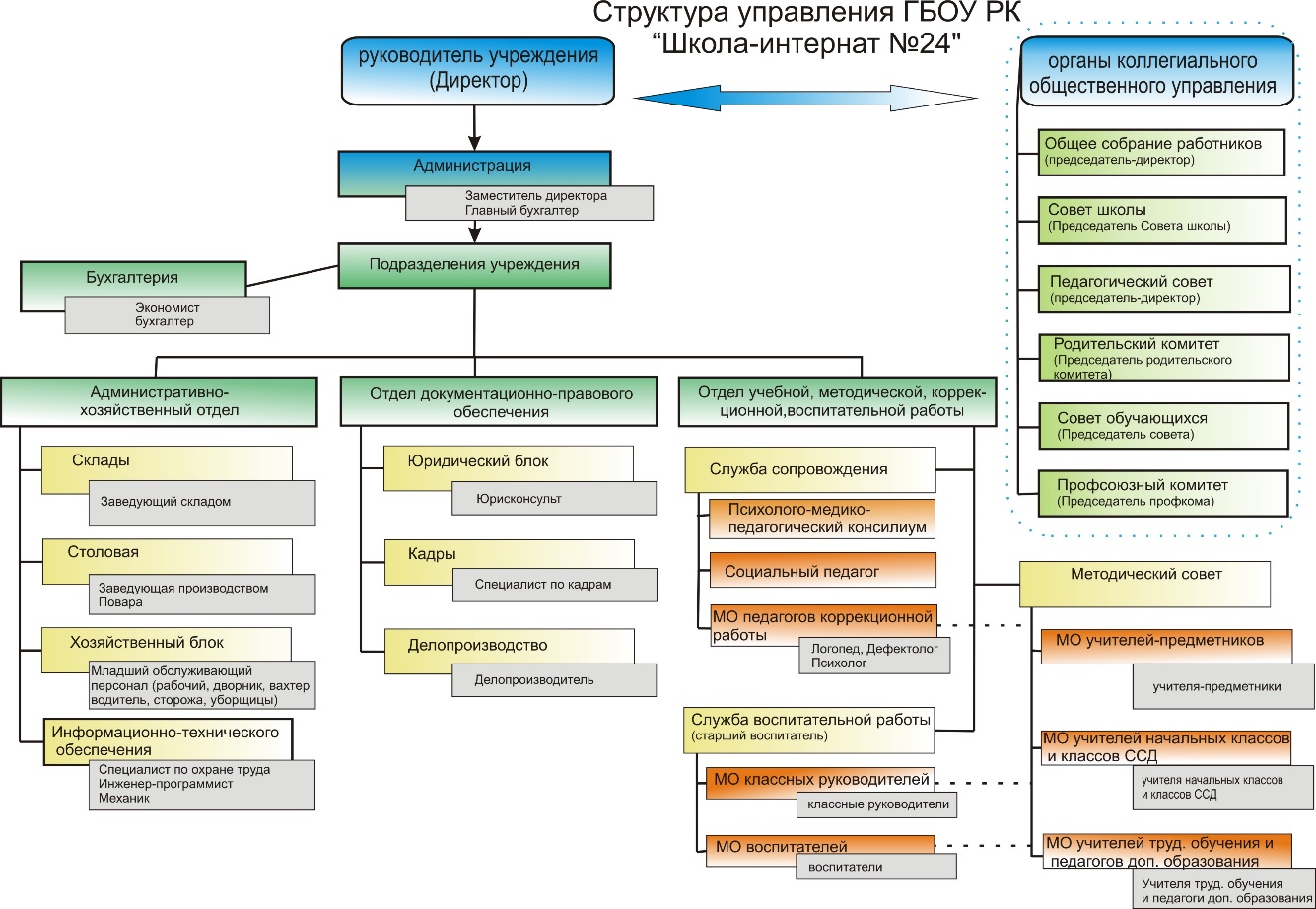 В функции Совета школы входит привлечение и распределение внебюджетных средств, контроль безопасности обучения, воспитания и труда в учреждении, повышение эффективности финансово-хозяйственной деятельности школы. Одной из традиционных форм участия родительской общественности в школьном самоуправлении является деятельность родительского комитета школы. Методические и педагогические проблемы в учреждении находятся в ведении педагогического совета и методического совета, объединений учителей.Директор, заместители директора реализуют оперативное управление образовательным процессом и осуществляют мотивационную, информационно-аналитическую, социальную, материально-техническую, планово-прогностическую, организационно-исполнительную, контрольно-регулировочную и оценочно-результативную функции. Для осуществления целостного комплексного подхода к каждому воспитаннику в школе сформированы отдел учебной, методической, коррекционной, воспитательной работы все службы отдела работают по единому плану.Для обеспечения качественного уровня учебно–воспитательного процесса в школе работает служба сопровождения, которая представлена:Психолого–медико–педагогическим консилиумом. ПМПК тесно сотрудничает с городской и республиканской психолого–медико–педагогическими комиссиями (ПМПк), решаются вопросы:выбора профиля трудового обучения, в зависимости от соматического и психического состояния ребенка;профилактики физических, интеллектуальных нагрузок, эмоциональных срывов;вывода обучающихся на индивидуальные или сниженные программы по предметам, результативности обучения детей на дому; Проблемы здоровья, обучения и воспитания, обучающихся обсуждаются специалистами не менее чем на пяти заседаниях консилиума за весь период обучения в школе. Комплексная диагностика детей, установление характера и структуры дефекта, понимание причин, которые обуславливают успехи и неудачи, дает возможность всем участникам педагогического процесса разработать адекватную программу психолого-медико-педагогического сопровождения каждого ребенка.Психологическим подразделением основными направлениями деятельности являются:психологическое сопровождение учебной деятельности;психологическое сопровождение внеурочной деятельности, развития личности воспитанников, их социализации;психологическое сопровождение перехода на новый образовательный уровень и адаптации на новом этапе обучения, оказание психологической помощи обучающимся (воспитанникам);психологическое сопровождение деятельности по сохранению и укреплению здоровья обучающихся;психологическое сопровождение профессионального самоопределения.      Логопедическим и дефектологическими подразделением основными направлениями деятельности являются:обследование ребенка, постановка диагноза;комплектование групп и отбор детей для индивидуальных и групповых занятий;составление индивидуальных программ сопровождения на каждого ребенка;реализация программ;разработка рекомендаций для учителей–предметников, родителей по работе с детьми; Действующая система психолого-педагогического и медико-социального сопровождения ребенка позволяет отследить динамику индивидуального развития ученика и своевременно оказать ему помощь.2.4.10. Особенности образовательного процессаВ основу организации образовательного процесса положен принцип: «необучаемых детей нет». Учебный процесс организован, исходя из способностей и возможностей каждого ребенка. Благодаря целенаправленной научно-методической работе нами достигнуто повышение профессионального уровня педагогов, работающих с детьми, имеющими тяжелые формы умственной отсталости. Дети, не усваивающие адаптированную основную общеобразовательную программу для обучающихся с ограниченными возможностями здоровья, занимаются по индивидуальным или сниженным программам. Это даёт возможность повысить учебную мотивацию.ОУ осуществляет образовательный процесс в соответствии с требованиями Стандарта вариант - подготовительный первый (I*) - IV; V-IX; X-XII, нормативный срок освоения АООП составляет 13 лет, для классов, сформированных до вступления Стандарта вариант - I-IV; V-IX; X-XI, нормативный срок освоения адаптированной основной образовательной программы общего образования для обучающихся с ограниченными возможностями здоровья (8 вида) составляет 11 лет. Учреждение обеспечивает индивидуальное обучение на дому учащихся с ограниченными возможностями здоровья в соответствии с медицинским заключением.           Специфика содержания образования в учреждении, учебный план для школы основывается на базисных планах для специальных (коррекционных) образовательных учреждений. Учебные планы ОУ, формируются в соответствии с:Федеральным Законом от 29 декабря 2012 года № 273-ФЗ «Об образовании в Российской Федерации», Санитарно-эпидемиологические правила и нормативы СанПиН 2.4.2.2821-10 «Санитарно-эпидемиологические требования к условиям и организации обучения в общеобразовательных учреждениях», утвержденных постановлением Главного государственного санитарного врача Российской Федерации от 29.12.2010 № 189 (далее – СанПиН 2.4.2.2821-10),федеральным базисным учебным планом, утвержденным приказом Министерства образования и науки Российской Федерации (далее -  Минобрнауки России) от 10 апреля 2002 г. N 29/2065-п «Об утверждении учебных планов специальных (коррекционных) образовательных учреждений для обучающихся, воспитанников с отклонениями в развитии» (далее – ФБУП-2002);федеральным государственным образовательным стандартом образования для детей с умственной отсталостью (интеллектуальными нарушениями) утвержденным приказом Минобрнауки России от 19 декабря 2014 г. № 1599;порядком организации и осуществления образовательной деятельности по основным общеобразовательным программам – образовательным программам начального общего, основного общего и среднего общего образования, утвержденным приказом Минобрнауки России от 30 августа 2013 года №1015;региональным (национально-региональным) компонентом государственного стандарта общего образования, утвержденным приказом Министерства образования и по делам молодежи Республики Карелия от 05 мая 2006 года № 598;письмом Министерства образования РФ от 03 апреля 2003 года №27\2777-6 «Об организации работы с обучающимися, имеющими сложный дефект»;письмом Министерства образования Республики Карелия от 19 июня 2015 года № 5268/15-15/МО–и «О преподавании учебных предметов регионального содержания в общеобразовательных организациях Республики Карелия в 2015–2016 учебном году»;концепцией, структурой, планом коррекционно-развивающей среды для детей с выраженной умственной отсталостью по И.М. Бгажноковой;Уставом государственного бюджетного общеобразовательного учреждения Республики Карелия «Школа-интернат №24»; образовательной программой ОУ;Перечнем учебников, рекомендованных к использованию и имеющихся в наличии в ОУ;Учебный план ГБОУ РК «Школа-интернат № 24» (далее ОУ) – документ, который определяет перечень, трудоемкость, последовательность и распределение по периодам обучения учебных предметов, курсов, дисциплин (модулей), практики, иных видов учебной деятельности и формы промежуточной аттестации обучающихся, определяет общие рамки отбора учебного материала, формирования перечня результатов образования и организации образовательной деятельности. Содержание и структура учебного плана определяют цели, задачи и специфику образовательной деятельности ГБОУ РК «Школа-интернат №24», сформулированные в Уставе ГБОУ РК «Школа-интернат №24», годовом Плане работы ОУ, основной образовательной программе ОУ, программе развития.На каждом этапе обучения в учебном плане представлены семь предметных областей и коррекционно-развивающая область. Содержание всех учебных предметов, входящих в состав каждой предметной области, имеет ярко выраженную коррекционно-развивающую направленность, заключающуюся в учете особых образовательных потребностей этой категории обучающихся. Кроме этого, с целью коррекции недостатков психического и физического развития обучающихся в структуру учебного плана входит и коррекционно-развивающая область.Учебный план состоит из двух частей — обязательной части и части, формируемой участниками образовательных отношений.Обязательная часть учебного плана определяет состав учебных предметов обязательных предметных областей, которые должны быть реализованы во всех имеющих государственную аккредитацию образовательных организациях, реализующих АООП, и учебное время, отводимое на их изучение по классам (годам) обучения.Обязательная часть учебного плана отражает содержание образования, которое обеспечивает достижение важнейших целей современного образования обучающихся с умственной отсталостью (интеллектуальными нарушениями):формирование жизненных компетенций, обеспечивающих овладение системой социальных отношений и социальное развитие обучающегося, а также его интеграцию в социальное окружение;формирование основ духовно-нравственного развития обучающихся, приобщение их к общекультурным, национальным и этнокультурным ценностям;формирование здорового образа жизни, элементарных правил поведения в экстремальных ситуациях.Часть базисного учебного плана, формируемая участниками образовательных отношений, обеспечивает реализацию особых (специфических) образовательных потребностей, характерных для данной группы обучающихся, а также индивидуальных потребностей каждого обучающегося.Таким образом, часть учебного плана, формируемая участниками образовательных отношений, предусматривает:учебные занятия, обеспечивающие различные интересы обучающихся, в том числе этнокультурные;увеличение учебных часов, отводимых на изучение отдельных учебных предметов обязательной части;введение учебных курсов, обеспечивающих удовлетворение особых образовательных потребностей, обучающихся с умственной отсталостью (интеллектуальными нарушениями) и необходимую коррекцию недостатков в психическом и (или) физическом развитии;введение учебных курсов для факультативного изучения отдельных учебных предметов.С целью социально-трудовой адаптации и социализации, учащихся в базисный учебный план школы внесены дополнения: наряду с общеобразовательными курсами учебный план содержит предметы школьного компонента: экономический и психологический практикумы, деловое и творческое письмо, основы безопасности жизнедеятельности, основы компьютерной грамотности. Обучение проводится по авторским программам, которые решают общеразвивающие и практические задачи.Содержание коррекционно-развивающей области учебного плана представлено коррекционными занятиями (логопедическими и психокоррекционными) и ритмикой в младших классах. Всего на коррекционно-развивающую область отводится 6 часов в неделю.Выбор коррекционных индивидуальных и групповых занятий, их количественное соотношение осуществляться, исходя из психофизических особенностей, обучающихся с умственной отсталостью на основании рекомендаций психолого-медико-педагогической комиссии и индивидуальной программы реабилитации инвалида. Время, отведенное на реализацию коррекционно-развивающей области, не учитывается при определении максимально допустимой недельной нагрузки, но учитывается при определении объемов финансирования. Организация занятий по направлениям внеурочной деятельности (нравственное, социальное, общекультурное, спортивно-оздоровительное) является неотъемлемой частью образовательного процесса в общеобразовательной организации. ОУ предоставляет обучающимся возможность выбора широкого спектра занятий, направленных на их развитие.Выбор направлений внеурочной деятельности и распределение на них часов осуществляется в рамках общего количества часов, предусмотренных примерным учебным планом (4 часа).Предусмотрено чередование учебной и внеурочной деятельности в рамках реализации АООП.Для развития потенциала тех обучающихся с умственной отсталостью (интеллектуальными нарушениями), которые в силу особенностей своего психофизического развития испытывают трудности в усвоении отдельных учебных предметов, разработаны с участием их родителей (законных представителей) индивидуальные учебные планы, в рамках которых формируются индивидуальные учебные программы (содержание дисциплин, курсов, модулей, темп и формы образования). Реализация индивидуальных учебных планов, программ сопровождается тьюторской поддержкой.Учебный план ОУ обеспечивает выполнение гигиенических требований к режиму образовательного процесса, установленных СанПиН 2.4.2.2821-10 «Санитарно-эпидемиологические требования к условиям и организации обучения в общеобразовательных учреждениях», утвержденных постановлением Главного государственного санитарного врача Российской Федерации от 29.12.2010 № 189 (далее – СанПиН 2.4.2.2821-10),Реализация программ дополнительного образования осуществляется через:сотрудничество с учреждениями дополнительного образования города Петрозаводска;занятия в кружках и секциях, работающих на базе школы;Результаты образовательной деятельности ОУ, мониторинг качества образованияДиаг. Качество обученности по основным предметам в 5 – 11 классах для детей с лёгкой степенью умственной отсталости за 2014 -2015 учебный годНаиболее высокий процент качества получен по предметам: живой мир (начальная школа), домоводство, естествознание, география, профильный труд, чтение, этика, ОБЖТаб. 13 Результаты освоения образовательных программТаб.14 Результаты обучения выпускников 11 класса по основным общеобразовательным программам специальных (коррекционных) образовательных учреждений для обучающихся, воспитанников с ограниченными возможностями здоровья (VIII вида) общего образованияТаб. 15 Сведения о результатах освоения выпускниками основных общеобразовательных программ специальных (коррекционных) образовательных учреждений для обучающихся, воспитанников с ограниченными возможностями здоровья (VIII вида) общего образованияне аттестованы по физкультуре по причине: освобождение от занятий по медицинским показаниям:2013-2014 уч.г.2 человека;2014-2015 уч.г. – 1 человек;Таб. 16 Сведения о выпускниках учреждения2.4.11. Особенности воспитательного процесса Школа – это дом, в котором каждый ребенок открывает свои способности, таланты, обретает друзей. Это мастерская культуры умственной, коммуникативной, эмоциональной и этической деятельности, это заведение, готовящее к жизни среди людей.       В современных условиях развития системы образования активизируется воспитательная функция образовательного учреждения, которая в коррекционном общеобразовательном учреждении VIII вида осуществляется в разных коррекционно-воспитательных направлениях, соответствующих индивидуальным, возрастным, психофизическим особенностям, потребностям обучающихся с ограниченными возможностями здоровья.Воспитательная работа в школе строится в соответствии с программой воспитательной работы ГБОУ РК «Школа-интернат №24» и реализуется на основе перспективного плана работы, которые разработаны в соответствие с нормативно-правовыми документами:Конституция РФ;Конвенция о правах ребенка;Гражданский кодекс РФ;Семейный кодекс РФ;Закон РФ «Об основных гарантах прав ребенка» (от 27.07.1996 № 124-ФЗ);Федеральный закон от 04.06.2014 № 145-ФЗ «Об образовании в Российской Федерации»;ФГОС для детей с умственной отсталостью (интеллектуальными нарушениями);Закон РФ «Об основах системы профилактики безнадзорности и правонарушений несовершеннолетних» (от 24.06.1996 № 120-ФЗ);Минимальный социальный стандарт РФ «Минимальный объем социальных услуг по воспитанию в ОУ общего образования» (Письмо Министерства образования от 15.12.2002 № 30-51-914/16Федеральный закон РФ «О социальной защите инвалидов в РФ» от 21.07.2014 № 267-ФЗИнструктивное письмо Министерства общего и профессионального образования РФ № 48 от 26.12.2000 г. «О специфике деятельности специальных (коррекционных) образовательных учреждений I-VIII видов»;Устав учрежденияКонцепция модернизации Российского образования до 2010 года. Распоряжение правительства РФ от 29.12. 2001 № 1576-РЦелью является создание в школе единого воспитательного пространства, основным критерием которого служит развитие и социализация личности учащегося, через включение его в различные рода деятельность и степень активности в этой деятельности согласно индивидуальным психофизическим особенностям, возможностям и личным устремлениям учащегося. Задачи, которые решаются это: организация единого воспитательного пространства, атмосферы школьной жизни, доброжелательных отношений между обучающимися;формирование механизмов регуляции эмоционально-волевой сферы, нейтрализации дезадаптивных форм поведения школьников;формирование гражданско-патриотического сознания, нравственно-этических качеств: создание условий для воспитания у учащихся мировоззрения, основанного на глубоких и прочных представлениях о нравственной ответственности за свои поступки, формирование положительных нравственных качеств личности, коррекция негативизма, социально-приемлемого поведения;развитие со управления школьников, предоставление им реальной возможности участия в деятельности творческих и общественных школьных объединениях различной направленности;вовлечение учащихся в систему дополнительного образования с целью обеспечения самореализации, социальной адаптации личности;развитие понимания значения труда в жизни человека и его результатов на благо себя и других людей, мотивация к самореализации в познавательной и практической, общественно-полезной и личностно – значимой деятельности, культуры трудовой деятельности и трудового участия;содействие творческому развитию личности воспитанников, их социальной активности, потребности в творчестве, самореализации;повышение уровня социализации и социальной адаптации воспитанников через внедрение инновационных технологий в социально-психолого-педагогическое сопровождение;формирование здоровый образ жизни, создание в школе обстановки социальной защищенности, взаимопонимания, взаимодействия.          Перспективный план коррекционно-воспитательной работы с обучающимися разработан с учётом, этнических, социально-экономических и иных особенностей региона, запросов семей и других субъектов образовательного процесса, на основе системно-деятельностного и культурно-исторического подходов.        Сущность и основное назначение перспективного планирования заключается в обеспечении дополнительных условий для развития интересов, склонностей, способностей, обучающихся с умственной отсталостью, организации их свободного времени.Коррекционно-воспитательная работа в рамка перспективного планирования ориентирована на создание условий для: творческой самореализации обучающихся с умственной отсталостью в комфортной развивающей среде, стимулирующей возникновение личностного интереса к различным аспектам жизнедеятельности; позитивного отношения к окружающей действительности; социального становления обучающегося в процессе общения и совместной деятельности в детском сообществе, активного взаимодействия со сверстниками и педагогами; профессионального самоопределения, необходимого для успешной реализации дальнейших жизненных планов обучающихся.        Основной педагогической единицей коррекционно-воспитательной деятельности является социокультурная практика, представляющая собой организуемое педагогами и обучающимися культурное событие, участие в котором помещает их в меняющиеся культурные среды, расширяет их опыт поведения, деятельности и общения. Основными условиями являются:создание условий для достижения обучающегося необходимого для жизни в обществе социального опыта и формирования принимаемой обществом системы ценностей, создание условий для всестороннего развития и социализации каждого обучающегося с умственной отсталостью, создание воспитывающей среды, обеспечивающей развитие социальных, интеллектуальных интересов, учащихся в свободное время.коррекция всех компонентов психофизического, интеллектуального, личностного развития обучающихся с умственной отсталостью с учетом их возрастных и индивидуальных особенностей;развитие активности, самостоятельности и независимости в повседневной жизни;развитие возможных избирательных способностей и интересов ребенка в разных видах деятельности;формирование основ нравственного самосознания личности, умения правильно оценивать окружающее и самих себя,формирование эстетических потребностей, ценностей и чувств;развитие трудолюбия, способности к преодолению трудностей, целеустремлённости и настойчивости в достижении результата;расширение представлений ребенка о мире и о себе, его социального опыта;формирование положительного отношения к базовым общественным ценностям;формирование умений, навыков социального общения людей;расширение круга общения, выход обучающегося за пределы семьи и образовательной организации;развитие навыков осуществления сотрудничества с педагогами, сверстниками, родителями, старшими детьми в решении общих проблем;укрепление доверия к другим людям;развитие доброжелательности и эмоциональной отзывчивости, понимания других людей и сопереживания им.Направлениями деятельности воспитателей, классных руководителей, педагогов дополнительного образования являются:организация жизнедеятельности детского коллектива, формирование чувства коллективизма, способности к сотрудничеству;диагностика интересов, возможностей, потребностей детей;планирование воспитательного процесса, составление и реализация рабочей программы воспитателя, педагога доп. образования;разработка концепции воспитательной системы класса, группы;сотрудничество с родителями;организация совместной работы с психологом и социальным педагогом;сотрудничество с организациями и учреждениями, способными помочь в достижении целей воспитания;отслеживание, анализ и обобщения воспитательных результатов;самообразование и повышение квалификации;адаптация учащихся к современным условиям жизни;дифференциация и индивидуализация воспитания;Таб. 17 Направления и виды деятельности коррекционно-воспитательной работы с обучающимисяТаб. 18 Формы и направления воспитательной работы в ОУТаб. 19 Организация внеурочной деятельности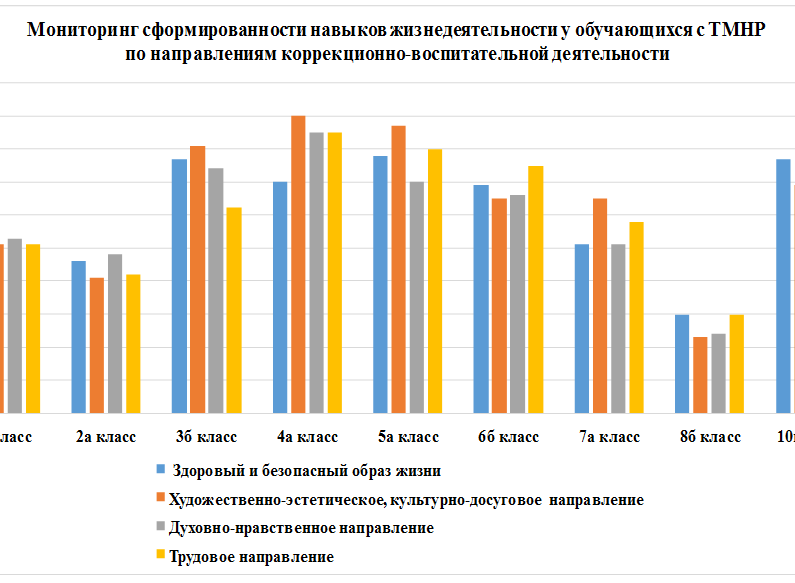 Вывод: 60% обучающихся от общего количества обучающихся в ГБОУ РК «Школа-интернат № 24» владеют трудовыми умениями и навыками, 56% обучающихся владеют умениями и навыками художественно-эстетического и культурно-досугового направления. Необходимо продолжить работу по дальнейшему формированию навыков здорового и безопасного образа жизни, навыков и умений духовно-нравственного направления коррекционно-воспитательной деятельности.2.5. ВыводВ заключении раздела можно сделать вывод: внутри учреждения создана благоприятная обстановка, побуждающая к обновлению образовательного процесса, инновационной деятельности. традициями школы являются:открытость образовательного и воспитательного процессов;уважение к личности ученика педагога, родителя (законного представителя); стремление педагогического коллектива оказывать поддержку всем участникам образовательного процесса;признание любых позитивных изменений в процессе и результатах деятельности в качестве достижения ученика;сохранение и передача педагогического опыта; ориентация на использование передовых педагогических технологий в сочетании с эффективными традиционными методами.  Проблемно-ориентированный анализ учреждения    Основания для разработки программы развития школы на 2015 - 2020 годыПри составлении программы авторы руководствовались идеями, положениями и требованиями государственной политики Российской Федерации в области образования. В программе отражены приоритеты федеральной образовательной политики:поэтапное введение федеральных государственных образовательных стандартов (ФГОС) обучающихся с умственной отсталостью (интеллектуальными нарушениями); изменение школьной инфраструктуры;создание в школе доступной среды для граждан с ОВЗсохранение и укрепление здоровья школьников;развитие учительского потенциала;создание школы, способной создать условия для социализации и раскрытия личностного потенциала обучающихся;подготовка обучающихся к самостоятельной жизни в современных условиях с учетом задач модернизации и инновационного развития страны.Программа составлена с учётом проблемно-ориентированного анализа образовательного процесса в школе, существующих условий и ресурсов школы. Была использована технология SWOT-анализа, которая включала анализ сильных и слабых сторон образовательной среды школы, возможностей и рисков, существующих во внешней среде.Анализ образовательной ситуации в учреждении и внешней средыСогласно статистическим данным, содержащимся в исследованиях, посвященных проблеме здоровья подрастающего поколения, ежегодно рождается 5-8% детей с наследственной патологией, 8-10% имеют выраженную врожденную или приобретенную патологию, 4-5% составляют дети-инвалиды, значительное количество детей имеют стертые нарушения развития.  Из 35,9 миллионов детей, проживающих в России, 4,5%, т.е. 1,6 миллионов, относятся к категории детей с ограниченными возможностями здоровья и нуждаются в специальном образовании, отвечающем их особым образовательным потребностям. Рост численности детей с умеренной и тяжелой умственной отсталостью, комплексными нарушениями – одна из тенденций современного общества. Демократические перемены, начавшиеся в России в 1990-е годы, обоснованное желание родителей реализовать конституционное право своих детей на образование способствовали их включению в систему специального образования. Ранее необучаемые дети признаны обучаемыми.   Федеральный Закон РФ «Об образовании в Российской Федерации» гарантирует «общедоступность образования, адаптивность системы образования к уровням и особенностям развития и подготовки обучающихся, воспитанников». В Законе говорится о том, что «государство создает гражданам с отклонениями в развитии условия для получения ими образования, коррекции нарушений развития и социальной адаптации на основе специальных педагогических подходов». 	Констатируя тот факт, что вместе с детьми, имеющими легкую умственную отсталость за парту сели «особые» дети, понимаем необходимость создания специальных условий их обучения и воспитания. Одной же из главных задач, поставленных перед педагогическим коллективом на сегодняшний день, стала задача обеспечения возможности каждому ребенку, как с умеренной, так и тяжелой умственной отсталостью, достичь в процессе обучения адекватного уровня физического, психического и социального развития. Одно из направлений образовательной политики государства – поддержка и развитие функционирующей государственной системы специального образования за счёт введения инноваций на уровне вариативности форм организации, методов и средств обучения в рамках существующего содержания специального образования. Приоритетным направлением в развитии специального образования остается комплексное (клиническое, нейрофизиологическое, педагогическое) изучение детей со сложными нарушениями, определение содержания, методов, организационных форм их обучения, составление индивидуализированных комплексных программ реабилитации на основе полученных диагностических данных о специфике нарушения. Специальным (коррекционным) школам в современных условиях отводится роль центров специализированной помощи в реализации особых образовательных потребностей детей с ограниченными возможностями по причине того, что:во-первых, наработан уникальный многолетний педагогический опыт обучения и воспитания детей разных категорий с особыми образовательными потребностями;во-вторых, имеется методическая, дидактическая и технологическая оснащенность, специальным образом организованная коррекционно-развивающая среда;в-третьих, наличие специалистов – олигофренопедагогов, логопедов, психологов. Сегодня специальная коррекционная школа может стать открытой, общедоступной образовательной структурой, обеспечивающей различные образовательные потребности разных групп населения. Мы признаем необходимость перемен, заключающихся в расширении возможностей каждого ребенка, оказании поддержки и помощи, поэтому педагогический коллектив нацелен на поиск новых путей в развитии образовательного учреждения.С чем мы выходим на разработку новой программы развития? Прежде всего, с базовыми результатами. 	В ежегодных публичных отчетах содержится информация об образовательных результатах. За многие годы накоплен опыт работы с учащимися, имеющими лёгкую умственную отсталость, а также сложные нарушения развития, в структуре которых, помимо интеллектуальной недостаточности, отмечаются выраженные эмоционально-волевые расстройства. В школе работают педагоги, имеющие специальную подготовку и (или) опыт работы с детьми данной категории, в том числе имеющие высшую и первую квалификационные категории (65%). 	Создана и обновляется материально-техническая база для реализации программ общеобразовательных предметов, коррекционно-развивающих курсов, трудового и профессионально-трудового обучения, медицинского обслуживания, для проживания и воспитания учащихся.Однако изменился состав учащихся. С 2003 по 2014 годы численность детей с диагнозом тяжелая умственная отсталость в учреждении увеличилась с 1% до 50%. В 2008 году мы впервые «познакомились» с детьми, имеющими тяжелую умственную отсталость и сложную структуру дефекта.Первый выпуск таких детей состоялся в 2014 году. Мы приобрели положительный опыт в обучении данной категории детей, и постепенно пришло понимание того, что для оказания более качественной помощи детям, а также их родителям необходимо выстроить систему мер, обеспечивающую профессиональный рост педагогов. 	В 2011-2012 учебном году о безоговорочном принятии детей с ССД сообщили 49% учителей и воспитателей, о полном удовлетворении от процесса работы с «особыми» детьми 19%, частичном – 56% педагогов. Однако 80% отдавали предпочтение работе с детьми, имеющими легкую умственную отсталость, и лишь 20% – с детьми, имеющими тяжелые умственные нарушения. На отсутствие опыта работы «жаловались» 22% учителей и воспитателей, на недостаточную помощь со стороны администрации по поиску внешних источников для профессионального роста указали 23% педагогов. Среди причин, обуславливающих нежелание или неумение работать с данной категорией детей, назвали: недостаток знаний о физиологических особенностях – 22%, психологических – 34%, психиатрических – 56% членов педагогического коллектива. 	Стала очевидной потребность в методической работе, направленной на углубление знаний об «особых» детях, их возможностях и основных подходах к ним в процессе образования. 	 	Чтобы удовлетворить потребности педагогов в познании детей с тяжелыми интеллектуальными нарушениями, были использованы внутренние и внешние ресурсы. Коллектив получил возможность прослушать лекционные курсы по проблемам: «Физиологические особенности детей и подростков с диагнозами F-71, F-72», «Психологические особенности детей и подростков с диагнозами F-71, F-72», «Поведенческие особенности «особых» детей», «Вопросы обучения и воспитания детей с тяжелыми интеллектуальными нарушениями». С начала 2014 года работа полколлектива над единой методической темой: «Переход на ФГОС для детей с умственной отсталостью (интеллектуальным нарушениями)» стала рассматриваться, как приоритетное направление в деятельности учреждения. Обнаружилось естественное желание педагогов «погрузиться» в проблему.Работа, начатая централизованно, нашла отражение в деятельности методических объединений педагогов разных специальностей (учителей начальных классов, учителей – предметников, учителей профессионально-трудового обучения, воспитателей). Акценты в индивидуальных методических темах были расставлены именно на проблемах, которые связаны с обучением и воспитанием детей с умственной отсталостью, их взаимодействием со сверстниками, имеющими легкие интеллектуальные нарушения. 	В учреждении создана школа передового опыта, куда вошли педагоги, имеющие апробированные и экспертно высоко оцененные разработки по вопросам образования «особых» детей.В вопросах обучения детей с тяжелой умственной отсталостью на сегодняшний день возникают сложности организационного характера, которые необходимо решать. 	Положительным моментом является то, что педагоги имеют опыт разработки адаптированных программ для учащихся с умственной отсталостью и сложными нарушениями, осваивают новые методические приёмы, современные подходы к коррекционно-развивающей работе, творчески усваивают опыт специалистов в области специального образования, работают над индивидуальными методическими темами.Педагоги нацелены на накопление и обобщение опыта коррекционно-развивающей, воспитательной, учебной работы, деятельности по социально-педагогическому, медицинскому и психологическому сопровождению учащихся, воспитанников. 	Можно говорить о том, что в школе накоплен опыт инновационной, экспериментальной, научно-методической работы, а это является основой для разработки содержания и методов предполагаемых изменений в работе образовательного учреждения. Школа имеет достаточной ресурсный потенциал для улучшения деятельности и дальнейшего развития. Проблемно-ориентированный анализ состояния внутренней и внешней среды школыВ то же время проблемно-ориентированный анализ позволил выявить «болевые точки» образовательной системы школы, на которых необходимо сосредоточить внимание руководству и педагогическому коллективу, чтобы и на следующем этапе жизнедеятельности успешно решать все цели и задачи современного образовательного процесса это:  нормативно-правовая база не является исчерпывающей для решения современных актуальных проблем участников образовательных отношений в связи с расширением их прав и обязанностей; профессиональный рост отдельных педагогических работников отстает от новых тенденций развития отечественного образования; содержание и организация образовательного процесса не в полной мере отвечает новым целям и задачам формирования современного гражданина России; инфраструктура школы имеет ряд проблем в обеспечении полного соответствия требованиям безопасности и здоровьесбережения (отраженные в СанПиНах и других нормативных документах); социум не всегда откликается на потребности школы в расширении пространства социализации школьников и взаимной ответственности за результаты образования. Проблемно-ориентированный анализ, выявление собственного потенциала, анализ Федерального Закона «Об образовании в Российской Федерации» и ФГОС, а также ориентация на реализацию актуального современного социального заказа позволяет сформулировать следующие направления совершенствования образовательного пространства ГБОУ РК «Школы-интернат №24» в соответствии с настоящей Программой:приведение нормативно-правовой базы школы в соответствие с требованиями ФЗ №273-ФЗ и ФГОС;развитие системы профессионального роста педагогических работников в рамках ФГОС;дальнейшее развитие содержания и организации образовательного процесса;обновление инфраструктуры школы;совершенствование системы взаимодействия школы с внешней средой. 	Признание этих приоритетов составляет объективную основу дальнейшей деятельности образовательного учреждения в направлении перспективных системных преобразований, что и лежит в основе настоящей Программы развития на 2015-2020 годы «Приведение образовательного пространства ГБОУ РК «Школы-интернат №24» в соответствии с Федеральным Законом «Об образовании в Российской Федерации» и ФГОС» (далее Программы). Данные направления дальнейшего совершенствования образовательной системы школы заявлены в миссии, цели и задачах настоящей Программы, механизмах ее реализации.Концепция развития Идея программы развитияКлючевая идея программы развития школы на 2015 - 2020 годы – создание условий для непрерывного процесса образования, практическая реализация которого будет осуществляться через преемственность содержания образовательной деятельности от одного этапа образования к другому, организацию проектирования индивидуальных учебных планов, обучающихся и создание пространства образовательных услуг, способных удовлетворить все множество образовательных потребностей каждого обучающегося. Результатом развития процесса непрерывного образования станет: овладение обучающимися с умственной отсталостью (интеллектуальными нарушениями) учебной деятельностью, обеспечивающей формирование жизненных компетенций;формирование общей культуры, обеспечивающей разностороннее развитие их личности (нравственно-эстетическое, социально-личностное, интеллектуальное, физическое), в соответствии с принятыми в семье и обществе духовно-нравственными и социокультурными ценностями;достижение планируемых результатов освоения АООП образования обучающимися с умственной отсталостью (интеллектуальными нарушениями) с учетом их особых образовательных потребностей, а также индивидуальных особенностей и возможностей;выявление и развитие возможностей и способностей, обучающихся с умственной отсталостью (интеллектуальными нарушениями), через организацию их общественно полезной деятельности, проведения спортивно-оздоровительной работы, организацию художественного творчества и др. с использованием системы клубов, секций, студий и кружков (включая организационные формы на основе сетевого взаимодействия), проведении спортивных, творческих и др. соревнований;участие педагогических работников, обучающихся, их родителей (законных представителей) и общественности в проектировании и развитии внутри школьной социальной среды;повышение качества образовательного результата и успешная социализация обучающихся.  Концептуальные положения Программы Настоящая Программа, как концептуальная и организационно-правовая основа системы управления ГБОУ РК «Школа-интернат №24» ориентируется на аксиологическую основу образовательной деятельности и формулирует следующую миссию школы: ГБОУ РК «Школа-интернат №24» – это востребованная в социуме города Петрозаводска и Республики Карелия образовательная организация с: современной системой управления;высокопрофессиональной педагогической командой; педагогически насыщенным образовательным процессом, ориентированным на реализацию современных задач образования детей с ОВЗ и удовлетворение образовательных запросов учащихся и их семей;безопасным и комфортным образовательным пространством, предусматривающим охрану и развитие здоровья участников образовательных отношений;доступной средой для граждан с ОВЗ;информационной открытостью для взаимодействия с социумом, что в совокупности создает оптимальные условия для формирования духовно-нравственной, социально адаптированной личности гражданина Российской Федерации. Настоящая Программа определяет систему общих педагогических требований, соответствие которым обеспечит эффективное участие всех участников образовательных отношений в решении современных задач образования и в качестве ведущих приоритетов выделяет следующие социальные и педагогические понятия: базовые национальные ценности — основные моральные ценности, приоритетные нравственные установки, существующие в культурных, семейных, социально-исторических, религиозных традициях многонационального народа Российской Федерации, передаваемые от поколения к поколению и обеспечивающие успешное развитие страны в современных условиях; духовно-нравственное развитие личности гражданина России — осуществляемое в процессе социализации последовательное расширение и укрепление ценностно-смысловой сферы личности, формирование способности человека выстраивать на основе традиционных моральных норм и нравственных идеалов отношение к себе, другим людям, обществу, государству, Отечеству, миру в целом; Миссия школы отражена в п.1.1.22. а вытекающая из этого главная задача школы состоит в том, чтобы подготовить каждого учащегося к жизни в социуме с учётом показателей здоровья, личностных характеристик и индивидуальных возможностей каждого. Подготовить, по возможности, к получению учащимися, в будущем, профессии, трудоустройству пониманию и защите своих прав и интересов, достаточной коммуникации с другими членами общества.Школа ставит перед собой четкие цели:коррекция и развитие личности ребенка путем формирования опыта общественных отношений, умений, навыков, привычек социально-нормативного, адаптированного поведения; достижение уровня общеобразовательной и профессионально-трудовой подготовки, необходимого выпускнику школы для последующей социальной адаптации и интеграции в обществе.В своей деятельности школа руководствуется ценностями, основывающимися наосуществлении образования посредством корректирующей, развивающей и социализирующей среды, учитывающей возможности и способности каждого учащегося;развитии личностных характеристик с помощью индивидуального подхода и сообразно зоне ближайшего развития каждого школьника;осуществлении профилизации обучения как системы, способствующей социальной адаптации учащихся;реагировании на изменение социального заказа в области обучения и воспитания;творческом и профессиональном потенциале педагогических работников.Деятельность педагогов школы основана на принципе, что можно и нужно учить всех детей без исключения, вне зависимости от их способностей и склонностей, индивидуальных различий. В этом заключается одновременно гуманизм и демократизм новой специальной (коррекционной) школы.Преемственность настоящей Программы и предыдущей Программы развития заключается в развитии принципов реализации Программных мероприятий: принцип гуманизации – реальное соблюдение прав учителя и ребенка, закрепленных Федеральным законом «Об образовании в Российской Федерации», Конвенцией о правах ребенка и другими нормативными документами. Утверждение непреходящей ценности общекультурного человеческого достояния, внимание к историческим ценностям, их вкладу в развитие науки, культуры, литературы и искусства;принцип сотрудничества – построение взаимоотношений в школе на основе взаимного уважения и доверия учителей, учеников и родителей в соответствии с принципами ненасильственного общения; принцип развивающего обучения – отказ от репродуктивных методик и применение методов творческой мыслительной деятельности и самообразования учащихся; принцип индивидуализации обучения – всесторонний учет уровня способностей каждого ученика, формирование на этой основе личных траекторий развития учащихся; повышение учебной мотивации и развитие познавательных интересов каждого ученика; принцип дифференциации – выявление и развитие у учеников склонностей и способностей к работе в различных направлениях изучаемых наук и на различном уровне в зависимости от личных качеств, обучающихся; формирование классов, групп с учетом индивидуальных особенностей учащихся, что может отражаться в построении учебного плана; принцип системности – взаимосвязь и взаимодействие всех компонентов образовательного пространства; принцип вариативности – обеспеченность образовательного процесса содержанием и видами деятельности, выходящими за рамки жесткого учебного плана и предоставляющими учащимся возможность выбора (факультативных, специализированных курсов и т.д.). Современный национальный воспитательный идеал, отмечается в «Концепции духовно-нравственного развития и воспитания личности гражданина России», — это высоконравственный, творческий, компетентный гражданин России, принимающий судьбу Отечества как свою личную, осознающий ответственность за настоящее и будущее своей страны, укоренённый в духовных и культурных традициях многонационального народа Российской Федерации. Данный тезис, а также рамочные требования Федеральных государственных образовательных стандартов, лежат в основе определения «портрета выпускника» каждого этапа образования.  Модель выпускникаМодель обучающегося 9 класса (легкая умственная отсталость):Владеет основными знаниями по общеобразовательным предметам, имеющими практическую направленность, умеет применять приобретенные знания в простых жизненных ситуациях.   Научен   приемам самообразования (умеет учиться). Способен осуществлять самооценку и самоконтроль.Ведет здоровый образ жизни. Соблюдает нормы и правила культурного поведения, умеет анализировать свои и чужие поступки. Владеет навыками самообслуживания и ведения домашнего хозяйства.Имеет достаточный уровень развития познавательных способностей. Умеет бесконфликтно общаться в различных ситуациях, противостоять негативному влияниюФизическое развитие соответствует возрасту.Подготовлен   к самостоятельной жизни в обществе и работе в условиях современного общества, с учетом интересов, возможностей и состояния здоровья.Модель выпускника (легкая умственная отсталость):Владеет практическими, социально значимыми знаниями образовательных предметов, умеет применять их для решения жизненных задач.  Научен приемам самообразования (умеет учиться).Соблюдает морально-этические нормы и правила, владеет навыками межличностного общения.Физически и нравственно здоров.Профессионально ориентирован, имеет знания и навыки по изучаемому трудовому профилю.Ориентирован на работе в условиях промышленного производства, в случае необходимости – на дому.Социально адаптирован.Модель выпускника (дети с тяжелыми множественными нарушениями развития):Владеет основными знаниями по общеобразовательным предметам, имеющими практическую направленность, умеет применять знания в простых жизненных ситуациях.  Способен осуществлять самоконтроль.Ведет здоровый образ жизни. Соблюдает нормы и правила культурного поведения. Владеет навыками самообслуживания и ведения домашнего хозяйства.Имеет достаточный уровень развития познавательных способностей. Умеет с помощью взрослых противостоять негативному влиянию.Физическое развитие соответствует возрасту.Владеет основами изучаемой   профессии.Подготовлен к жизни в семье, частично в обществе и работе в специально созданных условиях, с учетом интересов, возможностей и состояния здоровья.Портрет педагога учреждения: имеет высшее педагогическое образование и дополнительное образование (диплом, переподготовка, курсы и т.д.) в области коррекционной педагогики;владеет современными формами и методами обучения коррекционной и воспитательной работы, умеет их профессионально использовать в различных видах деятельности ребенка (учебной, игровой, трудовой, спортивной, художественной и т.д.); умеет устанавливать четкие правила поведения учащихся в соответствии со школьным уставом и правилами поведения в школе, эффективно регулировать поведение учащихся для обеспечения безопасной образовательной среды; эффективно управляет учебным коллективом с целью вовлечения учеников в процесс обучения и воспитания, мотивируя их учебно-познавательную деятельность; профессионально ставит коррекционно - воспитательные цели и задачи, способствующие развитию учеников, независимо от их способностей, характера, культурных различий, половозрастных и индивидуальных особенностей, умеет определять педагогические пути их достижения;признает достоинство каждого ученика, понимая и принимая его;поддерживает конструктивные воспитательные усилия родителей (законных представителей) учащихся, привлекает семью к решению вопросов воспитания ребенка;конструктивно взаимодействует с другими педагогами и специалистами в решении образовательных, коррекционных и воспитательных задач;поддерживает в детском коллективе деловую дружелюбную атмосферу, демонстрируя образцы толерантности;умеет защищать достоинство и интересы учащихся, помогать детям, оказавшимся в конфликтной ситуации и/или неблагоприятных условиях;поддерживает уклад, атмосферу и традиции школьной жизни, вносит в них свой положительный вклад;способный адекватно анализировать свою профессиональную деятельность, определять и реализовывать пути ее непрерывного совершенствования.Такой комплексный характер концептуальных подходов к разработке настоящей Программы определяет ее успешность на этапе проектирования, задает ее цели, задачи и механизмы реализации  Стратегия и тактика перевода учреждения в новое состояние«Именно в школе должна быть сосредоточена не только интеллектуальная, но и гражданская, духовная и культурная жизнь обучающегося. Отношение к школе как единственному социальному институту, через который проходят все граждане России, является индикатором ценностного и морально-нравственного состояния общества и государства», - отмечено в «Концепции духовно-нравственного развития и воспитания личности гражданина России». Это еще раз подчеркивает, что современное обновление образовательной системы школы должно не просто строиться на основе актуальной нормативно-правовой базы, но и предусматривать решение целей и задач духовно-нравственного развития и воспитания в рамках правового поля.Основой легитимности современного отечественного образования является Федеральный закон «Об образовании в Российской Федерации», который определяет цель и задачи Программы развития на 2015-2020 годы «Приведение образовательного пространства ГБОУ РК «Школы- интернат №24» в соответствии с Федеральным Законом «Об образовании в Российской Федерации» и ФГОС», систему мероприятий по их реализации и контролю. 	Цели и задачи программы, сформулированные в пунктах 1.1.11 и 1.1.12, каждая из задач Программы носит комплексный характер и предусматривает реализацию следующих направлений развития образовательной системы школы.Решение стратегической задачи «Обновление системы управления школой в соответствии с тенденциями развития управленческой науки и требованиями Федерального закона № 273-ФЗ» обеспечивается за счет осуществления программных мероприятий по следующим основным направлениям:обновление нормативно-правовой документации школы;совершенствование механизмов управления школой на основе современных нормативно-правовых требований и научно-методических рекомендаций;разработка и внедрение системы мониторинга результативности реализуемой образовательной системы.Решение стратегической задачи «Оптимизация системы профессионального и личностного роста педагогических работников как необходимое условие современных образовательных отношений» обеспечивается за счет реализации следующих программных мероприятий:обновление системы непрерывного профессионального образования педагогических кадров в целях оптимальной реализации ФЗ № 273-ФЗ и ФГОС для детей с умственной отсталостью (интеллектуальными нарушениями) (по этапам);освоение педагогами современного законодательства в сфере образования, содержания, форм, методов и технологий организации образовательного процесса;создание современной системы оценки и самооценки профессионального уровня педагогов по результатам образовательного процесса.Решение стратегической задачи «Обновление организации, содержания и технологий образовательного процесса в целях создания оптимальных условий формирования духовно-нравственной, социально адаптированной и профессионально ориентированной личности гражданина Российской Федерации» обеспечивается за счет осуществления программных мероприятий по следующим ведущим направлениям:разработка и реализация образовательных программ в соответствии с современным содержанием образование и с учетом образовательных потребностей и возможностей учащихся;реализация Основных образовательных программ образования, направленных на формирование и развитие гражданской позиции, профессиональной и социальной адаптации учащихся;обновление системы психолого-педагогического сопровождения образовательного процесса в целях создания благоприятных условий реализации ФГОС для детей с умственной отсталостью (интеллектуальными нарушениями);расширение возможностей дополнительного образования и внеурочной деятельности учащихся в условиях школы; обновление и реализация действенной системы детского самоуправления.Решение стратегической задачи «Формирование школьной здоровьесберегающей и здоровье созидающей образовательной среды» обеспечивается за счет организации программных мероприятий по следующим важнейшим направлениям: обновление нормативной базы по направлению;активное включение школы в республиканскую систему здоровьесберегающей среды;создание системы работы по здоровью сбережению.Решение стратегической задачи «Обеспечение информационной открытости образовательного пространства школы в целях привлечения партнеров социума к участию в оптимизации условий реализации Федерального закона № 273-ФЗ» обеспечивается за счет организации программных мероприятий по следующим важнейшим направлениям:обновление нормативно-правовой базы и механизмов взаимодействия школы с партнерами социума для обновления инфраструктуры и содержания образовательного процесса;приведение инфраструктуры школы в соответствие с требованиями ФЗ-273, СанПиНов и ФГОС общего образования;активное взаимодействие школы с социумом и образовательным пространством муниципалитета, региона, страны для оптимизации условий реализации ФЗ-273. Проектирование Программы и мониторинг её осуществленияСтратегическая цель Программы – сохранение и укрепление позитивного имиджа школы как эффективного, конкурентоспособного коррекционного образовательного учреждения, предоставляющего качественные образовательные услуги и обеспечивающего достижение каждым выпускником максимально возможных образовательных результатов. Для достижения поставленной цели необходимо решить следующие задачи в ходе реализации программы: обеспечить интеграцию инновационных процессов в образовательном пространстве школы; обеспечить поэтапное введение федеральных государственных образовательных стандартов для детей с умственной отсталостью (интеллектуальными нарушениями); совершенствовать психолого-педагогическое сопровождение детей с ОВЗ; сформировать корпоративную культуру как ценностный ресурс развития образовательного пространства школы;  развивать здоровье сберегающую среду ОУ, способствующую сохранению и укреплению здоровья обучающихся;создавать специальные условия по доступности учреждения для граждан с ОВЗ;Программа реалистична с точки зрения достижения поставленной цели. Подход к реализации намеченных проектов можно назвать прагматичным. Разработка программы осуществлялась с учётом того, что развитие носит вероятностный характер, так как этот процесс обусловлен многообразием внутренних и внешних факторов, которые различаются по происхождению, периодичности действия и характеру. Цели и задачи, которые ставит школа, ввиду влияния этих факторов, могут быть достигнуты/решены быстрее/медленнее/ или не достигнуты/не решены вовсе или частично. В процессе реализации программы на школу могут оказывать влияние новые, позитивные непрогнозируемые факторы, которые предполагается отслеживать и фиксировать при управленческом анализе. Программа школы на 2015-2020 годы, как сценарий развития  Тактико-оперативный план реализации программы развитияОжидаемые результаты, система мер по минимизации рисков реализации программыОжидаемые результаты приведены в пункте 1.1.14. настоящей программы.При реализации Программы развития на 2015-2020 годы «Приведение образовательного пространства ГБОУ РК «Школа-интернат №24» в соответствии с Федеральным Законом «Об образовании в Российской Федерации» (№ 273-ФЗ) и ФГОС» возможно возникновение рисков (угроз), которые могут снизить эффективность спланированных инновационных изменений. Чтобы исключить подобные риски, настоящая Программа обозначает следующую систему мер по их минимизации.Таб. 20 «Система мер по минимизации рисков реализации Программы»Все эти предусмотренные мероприятия по осуществлению, сопровождению и текущей коррекции Программа развития на 2015-2020 годы «Приведение образовательного пространства МБОУ СОШ № 26 в соответствии с Федеральным Законом «Об образовании в Российской Федерации» (№ 273-ФЗ)» и ФГОС» являются определенной гарантией ее успешной и полноценной реализации.Мониторинг эффективности реализации программы развитияДля определения эффективности реализации программы развития школы был разработан мониторинг. Мониторинговое исследование включает в себя перечень направлений деятельности, объектов мониторинга, показателей, критериев и индикаторов эффективности. Ежегодно диагностируется состояние показателей и обозначаются проблемы по направлениям деятельности. Оценка результатов реализации программы будет осуществляться с помощью различных методов:экспертная оценка результатов деятельности (внутренними и внешними экспертами);социологические опросы учащихся, педагогов и родителей;методы психодиагностики;анализ результатов итоговой аттестации, конкурсов..Рассмотрено: на заседании Совета школы протокол № 3«21» мая 2015г.  Принято:на заседании Педагогического советапротокол № 1от «28» августа 2015 г.СогласованоМинистерство образованияРеспублики Карелия «___» _______ 2015 г. Утверждено:приказом директора ГБОУ РК «Школа-интернат № 24»№152-одот «28» августа 2015 г.М.Н. КузьминаНумерация разделовНаименование разделовНумерация страницы1.Введение41.1Паспорт программы1.1.1.Наименование 1.1.2.Основания для разработки1.1.3.Заказчик программы1.1.4.Разработчики программы1.1.5.Исполнители программы1.1.6.Научно-методические основы программы1.1.7.Основные этапы и формы обсуждения и принятия программы1.1.8.Кем принята программа1.1.9.Кем утверждена программа1.1.10.С кем согласована программа1.1.11.Проблема, требующая решения1.1.12.Цель Программы1.1.13.Задачи Программы1.1.14.Ожидаемые результаты и индикаторы для оценки их достижения1.1.15.Срок действия программы1.16.Этапы реализации программы1.1.17.Структура программы1.1.18.Ресурсное обеспечение реализации программы1.1.19.Объём и источники финансирования1.1.20.Порядок управления реализации программы1.1.21.Порядок мониторинга хода и результатов реализации программы1.1.22.Миссия 1.2.Актуальность2.Информационная карта учреждения2.1Общие сведения об образовательном учреждении2.2.Нормативное правовое обеспечение деятельности учреждения2.3.Социальная активность, внешние связи ОУ и участие в федеральных целевых программах2.4.Условия для реализации образовательных программ2.4.1.Режим образовательного процесса2.4.2.Материально-техническое обеспечение реализации программ для детей с ОВЗ2.4.3.Информационное обеспечение реализации адаптированных программ для детей с ОВЗ2.4.4.Наличие доступа к сети Интернет2.4.5.Сайт учреждения2.4.6.Сведения о кадровом составе учреждения2.4.7.Сведения о контингенте обучающихся2.4.8.Здоровье и организация питания обучающихся учреждения2.4.9.Управление учреждением2.4.10Особенности образовательного процесса2.4.11.Особенности воспитательного процесса2.5.Вывод3. Проблемно-ориентированный анализ учреждения3.1Анализ образовательной ситуации в учреждении и внешней среды3.2.Основания для разработки программы развития школы на 2015 - 2020 годы3.3.Проблемно-ориентированный анализ состояния внутренней и внешней среды школы4Концепция развития4.1.Идея программы развития4.2.Концептуальные положения Программы4.3.Модель выпускника4.4.Стратегия и тактика перевода учреждения в новое состояние4.5.Проектирование Программы и мониторинг её осуществления4.6.Программа школы на 2015-2020 годы, как сценарий развития4.7.Тактико- оперативный план реализации программы развития5.Ожидаемые результаты, система мер по минимизации рисков реализации Программы6.Мониторинг эффективности реализации программы развития№п\пНаименование критерияСодержание критерия1.1.1.Наименование Программа развития Государственного бюджетного общеобразовательного учреждения Республики Карелия «Специальная (коррекционная) общеобразовательная школа-интернат №24» на 2015-2020 годы1.1.2.Основания для разработкиЗакон Российской Федерации от 29 декабря 2013 года № 273 "Об образовании в Российской Федерации" (п.7 ст.28)1.1.3.Заказчик программыГБОУ РК «Школа-интернат №24» 1.1.4.Разработчики программыРабочая группа образовательного учреждения (Приказ №27-од 02.02.15.)1.1.5.Исполнители программыАдминистрация, педагогический коллектив школы, ученический коллектив, родительская общественность, социальные партнеры школы1.1.6.Научно-методические основы программыПри подготовке Программы учитывались цели, концептуальные положения и идеи, имеющиеся в реализуемых специальной (коррекционной) школой образовательных программах. Программа составлена на основе анализа имеющихся условий и ресурсного обеспечения с учетом прогноза о перспективах их изменений. В соответствии с нормативно-правовыми документами:Конституция Республики Карелия;Конвенция о правах ребенка;Закон Российской Федерации от 29 декабря 2013 года № 273 "Об образовании в Российской Федерации";Национальная образовательная инициатива «Наша новая школа» утверждена президентом РФ 04.02.10 г. Пр-271 Концепция долгосрочного социально-экономического развития Российской Федерации на период до 2020 года утвержденная Распоряжением Правительства Российской Федерации от 17.11.2008 года №1662-р;Государственная программа РФ «Развитие образования» (ГПРО) на 2013 -2020 годы, утвержденная Распоряжением Правительства Российской Федерации от 15 мая 2013 г. № 792-р;Приказ Министерства образования и науки РФ № 1598 от 19 декабря        2014 года «Об утверждении Федерального государственного образовательного стандарта образования обучающихся с ограниченными возможностями здоровья»;Приказ Министерства образования и науки РФ № 1599 от 19 декабря        2014 года «Об утверждении Федерального государственного образовательного стандарта образования обучающихся с умственной отсталостью (интеллектуальными нарушениями)»;Концепция духовно-нравственного развития и воспитания личности гражданина России; Гигиенические требования к условиям обучения школьников в современных образовательных учреждениях различного вида (СанПин 2.4.2.2821-10 2.4.2.3286-15 и др.); Профессиональный стандарт «Педагог (педагогическая деятельность в сфере дошкольного, начального общего, основного общего, среднего общего образования) (воспитатель, учитель) утвержденный приказом Министерства труда РФ №544-н от 18.10.13 г.;1.1.7.Основные этапы и формы обсуждения и принятия программы1 этап: Создание рабочей группы по разработке программы (приказ директора школы от 02.02.15. №27-од);2 этап: Рецензирование проекта программы на административном совете, методических объединениях, методическом совете, информирование родительской общественности путем размещения проекта программы на школьном сайте.3 этап: проведение педагогического совета по теме: «Принятие Программы развития учреждения», утверждение программы директором учреждения;4 этап: Согласование программы развития с учредителем в лице Министерства образования Республики Карелия;1.1.8.Кем принята программаПедагогическим советом ГБОУ РК «Школа-интернат №24» протокол №1 от 28 августа 2015 года1.1.9.Кем утверждена программаПриказом директора ГБОУ РК «Школа-интернат №24» №152 от 28.08.2015 года1.1.10С кем согласована программаСоветом школы (протокол №3 от 21 мая 2015 года)Министерством образования Республики Карелия1.1.11.Проблема, требующая решенияОбновление механизмов развития школьной системы образования в условиях реализации государственной образовательной политики, реализации новых стандартов для детей с ограниченными возможностями здоровья (ФГОС обучающихся с умственной отсталостью (интеллектуальными нарушениями), как элементов общественного договора1.1.12.Цель ПрограммыПриведение всех компонентов образовательной системы школы в соответствие с требованиями Федерального Закона «Об образовании в Российской Федерации», ФГОС и с учетом потребностей социума. 1.1.13.Задачи ПрограммыОбновление системы управления школой в соответствии с тенденциями развития управленческой науки и требованиями Федерального закона № 273-ФЗ от 29 декабря 2013 года "Об образовании в Российской Федерации";Развитие потенциала педагогов, осваивающих новые образовательные технологии, способных к саморазвитию и самообразованию на протяжении всей профессиональной деятельности для создания ситуации профессионального успеха;Создание воспитательно-образовательной среды, способствующей формированию у школьников гражданской ответственности, духовности, культуры, инициативности, самостоятельности, толерантности, способности к успешной социализации в обществе через освоение современных образовательных технологий, в рамках внедрения ФГОС обучающихся с умственной отсталостью (интеллектуальными нарушениями);Формирование школьной здоровьесберегающей и здоровье созидающей образовательной среды;Создание специальных условий по доступности учреждения для всех категорий граждан с ОВЗ;Обеспечение информационной открытости образовательного пространства школы в целях привлечения партнеров социума для обновления инфраструктуры и содержания образовательного процесса;Определение места школы в системе социальных связей и выявление достигнутого уровня ее развития. Решение этой задачи предполагает:анализ состояния образовательного учреждения и прогнозирование тенденций изменения социального заказа, адресуемого школе;соотнесение социального заказа, адресуемого школе, с возможностями получения ресурсов извне для ее развития;анализ и оценку достижений и проблем школы.Описание образа желаемого будущего состояния школы, ее организационной структуры и особенностей функционирования;Разработка и описание стратегии и тактики перехода школы из существующего в новое, желаемое состояние; подготовка конкретного плана такого перехода;1.1.14.Ожидаемые результаты и индикаторы для оценки их достиженияВ системе управления: - в школе будет действовать обновленная система управления, разработанная с учетом современного законодательства и тенденций развития управленческой науки; - нормативно-правовая и методическая база школы будет соответствовать Закон Российской Федерации от 29 декабря 2013 года № 273 "Об образовании в Российской Федерации», ФГОС обучающихся с умственной отсталостью (интеллектуальными нарушениями); - система мониторинга станет неотъемлемой основой управления развитием школы; - В обновлении инфраструктуры: - инфраструктура и организация образовательного процесса школы будет максимально возможно соответствовать требованиям Закон Российской Федерации от 29 декабря 2013 года № 273 "Об образовании в Российской Федерации"; СанПиНов и другим нормативно-правовым актам, регламентирующим организацию образовательного процесса; - все учебные кабинеты будут максимально возможно оснащены в соответствии с требованиями ФГОС обучающихся с умственной отсталостью (интеллектуальными нарушениями); - все учебные кабинеты будет иметь доступ к локальной сети школы и к Интернет-ресурсам; В совершенствовании профессионального мастерства педагогического коллектива:- внедрены федеральные государственные образовательные стандарты обучающихся с умственной отсталостью (интеллектуальными нарушениями); - расширено использование педагогами школы современных образовательных технологий- 100% педагогов и руководителей школы пройдет повышение квалификации и (или) профессиональную переподготовку по современному содержанию образования (в том числе ФГОС обучающихся с умственной отсталостью (интеллектуальными нарушениями) и инновационным технологиям;- не менее 50 % педагогов будет работать по инновационным образовательным технологиям;- не менее 25 % педагогов будут иметь опыт предъявления собственного опыта на профессиональных мероприятиях (на семинарах, научно-практических конференциях, профессиональных конкурсах, в методических, психолого-педагогических изданиях, в том числе электронных и т.д.).- расширится перечень платных услуг;В организации образовательного процесса:- не менее 100 % школьников будет обучаться по индивидуальным учебным планам и программам в соответствии с индивидуальными, личностными особенностями, особенностями здоровья, в том числе с использованием ресурсов образовательных сетей;- не менее 50 % школьников будет получать образование с использованием информационно-коммуникационных технологий;- расширится перечень дополнительных услуг, предоставляемых обучающимся, не менее 90 % школьников будет обучаться в системе внутри школьного дополнительного образования;- не менее 30 % учащихся будет включено в исследовательскую и проектную деятельность;- 100% обучающийся будут охвачены   психолого- медико -педагогическим сопровождением; В расширении партнерских отношений:- не менее 80 % родителей (законных представителей) будет включено в различные формы активного взаимодействия со школой (через участие в решении текущих проблем, участие в общешкольных мероприятиях и т.д.);-  произойдет повышение эффективностигосударственно-общественных форм управления (Совет школы, родительский комитет, Совет обучающихся);- расширится использование сетевых форм реализации программ, не менее 10 партнеров социума (учреждений, организаций, физических лиц) будет участниками реализации общеобразовательных и дополнительных программ школы.1.1.15.Срок действия программы         2015- 2020 годы1.1.16.Этапы реализации программыПервый этап (2015 – 2016 год) – аналитико-проектировочный:- Проблемно-ориентированный анализ результатов реализации предыдущей Программы развития; - Изучение и анализ концепции ФГОС обучающихся с умственной отсталостью (интеллектуальными нарушениями) с целью определения основных направлений обновления образовательной системы школы;- Разработка направлений приведения образовательной системы школы в соответствие с •	Закон Российской Федерации от 29 декабря 2013 года № 273 "Об образовании в Российской Федерации" и определение системы мониторинга реализации настоящей Программы.Второй этап (2017 – 2019 годы) – реализующий:- Разработка системы мониторинга реализации настоящей Программы;- Реализация мероприятий плана действий Программы;- Внедрение ФГОС обучающихся с умственной отсталостью (интеллектуальными нарушениями);- Реализация образовательных и воспитательных проектов.- Научно-методическое и нормативно-правовое сопровождение реализации программы развития;- Осуществление системы мониторинга реализации программы, текущий анализ промежуточных результатов.Третий этап (2020) – аналитико-обобщающий:- Итоговая диагностика реализации основных программных мероприятий;- Анализ итоговых результатов мониторинга реализации программы;- Обобщение позитивного опыта осуществления программных мероприятий;- Определение целей, задач и направлений стратегии дальнейшего развития школы.1.1.17.Структура программыВведениеИнформационная карта учрежденияПроблемно-ориентированный анализ учрежденияКонцепция развития школыОжидаемые результаты, система мер по минимизации рисков реализации ПрограммыМониторинг эффективности реализации программы развития1.1.18.Ресурсное обеспечение реализации программыУчреждение обеспечено кадровыми, методическими, материально-техническими и финансовыми ресурсами, необходимыми для реализации программы.1.1.19.Объём и источники финансированияБюджетное и внебюджетное финансирование, дополнительные платные образовательные услуги.   Федеральный бюджет, добровольные пожертвования.1.1.20.Порядок управленияреализации программыКорректировка программы осуществляется педагогическим советом школы, Советом школы. Управление реализацией программы осуществляется директором.1.1.21.Порядок мониторинга хода и результатов реализациипрограммы.Программа реализуется путем проведения мероприятий в соответствии с основными направлениями. Внутренний мониторинг проводит социально-психологическая служба, администрация. Результаты обсуждаются один раз в полгода. Обсуждение и подведение промежуточных итогов на административном и педагогическом совете, Совете школы, общешкольных родительских собраниях.1.1.22.Миссия Создание безопасного открытого, доступного для всех категорий граждан с ОВЗ, образовательного пространства образовательного учреждения, способствующего раскрытию индивидуальности каждого ученика, развитию нравственно устойчивой, социально адаптированной, профессионально ориентированной личности ребенка с ОВЗ, готовой к успешной самореализации в постоянно изменяющихся социально-экономических условиях.Реализация права родителей, воспитывающих детей с особыми образовательными потребностями на получение комплексной квалифицированной помощи педагогов и специалистов образовательного учреждения по вопросам коррекции, развития, воспитания, обучения и формирования жизненной компетенции детей с ОВЗ.Становление и функционирование образовательного учреждения как центра уникального педагогического опыта по вопросам образования и сопровождения детей с ОВЗ с возможностью обмена и тиражирования эффективных коррекционно-развивающих технологий в педагогическом и родительском сообществе, предполагающего взаимообогащение и повышение профессиональной компетентности. Год основания (указать документ, дата, №)Учреждение создано 01.11.1926 г.  Карельским областным отделом Народного образования, как вспомогательная школа №16, в 1990 г.  реорганизовано в школу-интернат №47, в 2013 год Распоряжение правительства Республики Карелия №845р-П от 18 декабря 2013 года передано в государственную собственность Республики Карелия, как ГБОУ РК «Школа-интернат №24»Наименование ОУ(по Уставу)Государственное бюджетное общеобразовательное учреждение Республики Карелия «Специальная (коррекционная) общеобразовательная школа-интернат № 24»Место нахождения ОУ- юридический адрес(по Уставу)- фактический адрес (при наличии нескольких площадок, на которых ведется образовательная деятельность, указать все адреса)- телефон- факс -  e-mail-  адрес сайта в Интернете185035, Республика Карелия, г. Петрозаводск, ул. Сегежская, д.2185035, Республика Карелия, г. Петрозаводск, ул. Сегежская, д.2(8 814 2) 52-63-50(8 814 2) 52-61-79school-internat24@mail.ruhttp://school-internat24.ru/Устав(указать сведения о внесенных изменениях и дополнениях к Уставу) Утвержден Приказом министерства образования Республики Карелия от 27.01.2014 № 59Учредитель Министерство образования Республики Карелия ЛицензияСерия 10ЛО1 №0006515Дата выдачи: 14 июня 2013 годаДействительна: бессрочноОбразовательные программы ОУ (по лицензии):Основная общеобразовательная программа общего образования специальных (коррекционных) образовательных учреждений для обучающихся, воспитанников с ограниченными возможностями здоровья (VIII вида)Дополнительная образовательная программа художественно-эстетической направленности. Принята Советом УчрежденияПротокол №2 от 18.05.2010 г.Принята Советом УчрежденияПротокол № 2 от 18.05.2010 г.Свидетельство о государственной аккредитации  нет Государственный статус ОУ:- Тип -  ВидОбщеобразовательная организацияСпециальная (коррекционная) общеобразовательная школа-интернатЛокальные акты ОУ Утверждены приказами директора ОУНаименование учреждения, с которым ОУ заключило договор о сотрудничествеНаименование и реквизиты документаФормы взаимодействияГБУЗ РК «Городская детская поликлиника №4»Договор о совместной деятельности от 03.02.2015 гСотрудничество в сфере медицинского обслуживанияМОУ «Центр психолого-медико-социального сопровождения» («Центр ПМСС»)Договор о совместной деятельности от 12.01.2015 г.Психолого-педагогическое и медико-социальное сопровождение обучающихсяГБОУ РК «Детский дом №2»Договор №1 от 01.01.2015 г.Взаимодействие по организации обеспечения реализации права на получение образования обучающимися с ОВЗ, которые помещены под надзор в организации для детей –сирот и детей, оставшихся без попечения родителей на полное государственное обеспечениеБУ «Национальный музей Республики Карелия»Договор о предоставлении бесплатного обслуживания от 13.11.2014 г.Бесплатное обслуживание социально незащищенных категорий посетителейБУ «Музей изобразительных искусств Республик Карелия»Договор о взаимодействии от 01.09.2014 г.Бесплатное обслуживание социально незащищенных категорий посетителейБУ «Государственный историко-архитектурный и этнографический музей-заповедник Кижи»Посещение выставок, экскурсий, мастер-классов;Детский музейный центр музея заповедника КижиДоговор о взаимодействии от 01.09.2014 г.Бесплатное обслуживание социально незащищенных категорий посетителейБУ «Государственный Национальный театр РК»Договор о взаимодействии от 01.09.2014 г.Бесплатное обслуживание социально незащищенных категорий посетителейБУ «Музыкальный театр Республики Карелия»Договор о взаимодействии от 01.09.2014 г.Бесплатное обслуживание социально незащищенных категорий посетителейБУ «Театр кукол Республики Карелия»Договор о взаимодействии от 01.09.2014 г.Бесплатное обслуживание социально незащищенных категорий посетителейБУ «Национальный ансамбль песни и танца Карелии “Кантеле”»Договор о взаимодействии от 01.09.2014 г.Бесплатное обслуживание социально незащищенных категорий посетителейБУ «Карельская республиканская библиотека для слепых»Договор о взаимодействии от 01.09.2014 г.Посещение выставок, экскурсий, мастер-классов, участие в конкурсахБОУ СПО «Карельский колледж культуры и искусства»Договор о взаимодействии от 01.09.2014 г.Проведение на базе ОУ спектаклей, концертов Детский образцовый фольклорный ансамбль России «Петровская слобода»Без договораПроведение на базе ОУ концертов, МОУ «Державинский лицей»Без договораПроведение на базе ОУ спектаклей МОУ «Средняя школа №8»Без договораПроведение на базе ОУ спектаклей Мужской вокальный ансамбль духовной и светской музыки «Роспев»Без договораПроведение на базе ОУ концертов,Кинотеатры «Мираж», «Тетрис»Без договораБесплатное обслуживание социально незащищенных категорий посетителейООО «Медсервис +»Договор о совместной деятельности от 05.03.2015 гСовместная деятельность по организации перевозки обучающегося Наименование учреждения, с которым ОУ заключило договор о сетевом взаимодействииНаименование документа, дата, номерФормы взаимодействияГБОУ РК «Школа-интернат №18»Договор о сетевом взаимодействии и сотрудничестве от 01.01.2015 гОтработка моделей сетевого взаимодействия по реализации инновационных образовательных и воспитательных программ.ГБОУ РК «Школа-интернат №21»Договор о сетевом взаимодействии и сотрудничестве от 01.01.2015 г.Отработка моделей сетевого взаимодействия по реализации инновационных образовательных и воспитательных программ.ГБОУ РК «Школа-интернат №22»Договор о сетевом взаимодействии и сотрудничестве от 01.01.2015 г Отработка моделей сетевого взаимодействия по реализации инновационных образовательных и воспитательных программ.ГБОУ РК «Школа-интернат №23»Договор о сетевом взаимодействии и сотрудничестве от 01.01.2015 гОтработка моделей сетевого взаимодействия по реализации инновационных образовательных и воспитательных программ.МОУ «Державинский лицей»Договор о сетевом взаимодействии и сотрудничестве от 01.01.2015 гРеализация программ внеурочной деятельностиГБОУ РК ДОД «РДЭБЦ имени Кима Андреева»Договор о сетевом взаимодействии и сотрудничестве от 01.01.2015 г.Реализация программ внеурочной деятельностиГБОУ РК «Республиканский центр детско-юношеского туризма»Договор о сетевом взаимодействии и сотрудничестве от 01.01.2015 гРеализация программы «Спортивный туризм»ФГБОУ ВПО «Петрозаводский государственный университет»Договор о сетевом взаимодействии и сотрудничестве от 01.01.2015 г.Учебно-стажировочная площадка для студентов Наименование проекта, программыНаименование проекта, программыИсточники финансирования и направления расходовОбъем доведенных бюджетных (внебюджетных) финансовых средств, на реализацию мероприятий в рамках проекта, программыОбъем освоенных бюджетных (внебюджетных) финансовых средств на реализацию мероприятий в рамках проекта, программы Результат работы по программе2013 год2013 год2013 год2013 год2013 год2013 год------2014 год2014 год2014 год2014 год2014 год2014 годФедеральная целевая программа развития образования на 2011-2015 годы по направлению «Распространение на всей территории Российской Федерации современных моделей успешной социализации детей» Лот 2 «Поддержка региональных программ развития образования в условиях экспериментального перехода на федеральные образовательные стандарты детей с ограниченными возможностями здоровья»федеральный бюджет2267,02267,0Создание условий в ОУ по внедрения ФГОС для детей с умственной отсталостью (интеллектуальными нарушениями)Федеральная целевая программа развития образования на 2011-2015 годы по направлению «Распространение на всей территории Российской Федерации современных моделей успешной социализации детей» Лот 2 «Поддержка региональных программ развития образования в условиях экспериментального перехода на федеральные образовательные стандарты детей с ограниченными возможностями здоровья»бюджет Республики Карелия1804,91804,9Создание условий в ОУ по внедрения ФГОС для детей с умственной отсталостью (интеллектуальными нарушениями)2015 год2015 год2015 год2015 год2015 год2015 годФедеральная целевая программа развития образования на 2011-2015 годы по направлению «Распространение на всей территории Российской Федерации современных моделей успешной социализации детей» Лот 2 «Поддержка региональных программ развития образования в условиях экспериментального перехода на федеральные образовательные стандарты детей с ограниченными возможностями здоровья»федеральный бюджетСоздание условий в ОУ по внедрения ФГОС для детей с умственной отсталостью (интеллектуальными нарушениями)Федеральная целевая программа развития образования на 2011-2015 годы по направлению «Распространение на всей территории Российской Федерации современных моделей успешной социализации детей» Лот 2 «Поддержка региональных программ развития образования в условиях экспериментального перехода на федеральные образовательные стандарты детей с ограниченными возможностями здоровья»бюджет Республики КарелияСоздание условий в ОУ по внедрения ФГОС для детей с умственной отсталостью (интеллектуальными нарушениями)2016 год2016 год2016 год2016 год2016 год2016 годФедеральная государственная программа «Доступная среда» на 2011-2015 годыПодпрограмма «Обеспечение доступности приоритетных объектов и услуг в приоритетных сферах жизнедеятельности инвалидов»федеральный бюджетСоздание доступных условий в ОУ   для обучения и обслуживания детей-инвалидовФедеральная государственная программа «Доступная среда» на 2011-2015 годыПодпрограмма «Обеспечение доступности приоритетных объектов и услуг в приоритетных сферах жизнедеятельности инвалидов»бюджет Республики КарелияСоздание доступных условий в ОУ   для обучения и обслуживания детей-инвалидовКритерииПоказатели В Возраст начала обучения (лет)не менее 6,6 Н Наполняемость классов (чел.) по программе:  1 вариантне более 12  2 вариантне более 5 Наполняемость групп продленного  дня (чел.)не более 15Продолжительность учебного года (дни)170Продолжительность учебной недели (дни)5 Продолжительность уроков (мин.)1 класс – 35, 2-11 класс - 40 Продолжительность перерывов: минимальная (мин.)20 Продолжительность перерывов: максимальная (мин.)25 Периодичность проведения промежуточной аттестациичетвертьПродолжительность каникул (дни)Осенние, зимние, весенние – не менее 30, летние не менее 90 Начало занятий (часы)09.00Наименование помещенияКоличество (шт.)Общая   площадь(кв.м.)Всего учебных помещений, используемых в образовательном процессе*572450,3 В том числе Помещений для проведения образовательной деятельности (кабинеты – классы):В том числе Помещений для проведения образовательной деятельности (кабинеты – классы):В том числе Помещений для проведения образовательной деятельности (кабинеты – классы):Учебные кабинеты из них:211023,9 Кабинет 1-4 классов6346.6 Кабинеты 5-11 классов9384,3 Кабинет истории136, 6Кабинет русского языка и литературы273,6 Кабинет математики136.9 Кабинет географии и естествознания172,5.Класс-студия «Основы работы с цифровой техникой»173,4 Кабинеты специалистов из них:470,1 Кабинет педагога-дефектолога118,5 Кабинет педагога-логопеда234 Кабинет педагога-психолога117.6 Помещений для физического развития из них:3283, 8Спортивный зал1157, 7Тренажерный зал174,1 Зал ритмики152 Помещения для эстетического развития из них:3288,1 Актовый зал 1164,3 Класс-студия художественного развития171,9 Класс-студия музыкального развития и театральной деятельности151,9 Помещения для трудового обучения и воспитания:6358,1 Кабинет столярного дела2160,6 Кабинет санитарного дела172,8 Кабинет домоводства154,3 Кабинет ручного вязания134,2 Класс-студия гончарного дела136,2  Помещения для методической деятельности педагогов из них:686,3 Учительская136,1 Библиотека методических материалов16,4 Библиотечные фонды29   Кабинет заместителя директора234,8 Помещения для организации питания медицинского обслуживания и проживания, обучающихся из них: 14340 Столовая1122,7 Медицинский блок845,8 Спальные помещения 5171,5 Наименование техникиОбщее количество единиц (шт.)Количество единиц, используемых в образовательной деятельности (шт.)Компьютер5552МФУ1614Интерактивная доска22Проектор мультимедийный44Акустическая система11Микрофоны44Музыкальный центр33Телевизор77класс2013/2014 г.2013/2014 г.2013/2014 г.2014/2015 г.2014/2015 г.2014/2015 г.классКонтингент обучающихсяПроцент обеспеченности за счет библиотечного фондаПроцент обеспеченности за счет родителейКонтингент обучающихсяПроцент обеспеченности за счет библиотечного фондаПроцент обеспеченности за счет родителей1 класс ---1010002 класс 683 0 --03 класс ---1210004 класс -----05 класс 1062,5 0 --06 класс ---124207 класс 994 0 -08 класс 8100 0 910009 класс 11100 0 9100 0Статистика по посетителямСтатистика по посетителямСтатистика по посетителямСтатистика по посетителямСтатистика просмотров по странамСтатистика просмотров по странамколичество посетителейколичество просмотренных страницстраниц на посетителяРоссия8869декабрь5182016Украина21январь786908,85Европейский союз20февраль80126015,75Норвегия14март151171411,35Соединенные Штаты27апрель137144110,52ЮАР7май163182611,2Беларусь2июнь110124611,33Молдова1Финляндия1Болгария1Показатели2013-20142014-20152015-2016Число обучающихся112130140Число класс-комплектов161819Средняя наполняемость классов77,27,4Прием в подготовительный\ первый классы4\05\912\5Прием в другие классы122Выбытие18Число детей, выведенных на домашнее обучение1615Общеобразовательные программыКлассы с изучением:2013/2014 г.2013/2014 г.2014/2015 г.2014/2015 г.2014/2015 г.Общеобразовательные программыКлассы с изучением:кол-во классов- комплектовкол-во обуч-сякол-во классов-комплектовкол-во обуч-ся1-4 классы-	Основной общеобразовательной программы общего образования специальных (коррекционных) образовательных учреждений для обучающихся, воспитанников с ограниченными возможностями здоровья (VIII вид), по базисному учебному плану II вариант191111-4 классы-	Основной общеобразовательной программе общего образования специальных (коррекционных) образовательных учреждений для обучающихся, воспитанников с ограниченными возможностями здоровья (VIII вида), по учебному плану для обучающихся, имеющих сложный дефект525421- Адаптированной основной общеобразовательной программе образования обучающихся с умственной отсталостью (интеллектуальными нарушениями)00195-9 классы-	Основной общеобразовательной программы общего образования специальных (коррекционных) образовательных учреждений для обучающихся, воспитанников с ограниченными возможностями здоровья (VIII вид), по базисному учебному плану II вариант4433325-9 классы-	Основной общеобразовательной программе общего образования специальных (коррекционных) образовательных учреждений для обучающихся, воспитанников с ограниченными возможностями здоровья (VIII вида), по учебному плану для обучающихся, имеющих сложный дефект31452910-11 классы-	Основной общеобразовательной программы общего образования специальных (коррекционных) образовательных учреждений для обучающихся, воспитанников с ограниченными возможностями здоровья (VIII вид), по базисному учебному плану II вариант21832410-11 классы-	Основной общеобразовательной программе общего образования специальных (коррекционных) образовательных учреждений для обучающихся, воспитанников с ограниченными возможностями здоровья (VIII вида), по учебному плану для обучающихся, имеющих сложный дефект1316№Критерии Всего семейВ них детей1Количество обучающихся 1231322Семьи, нуждающиеся в помощиСемьи, нуждающиеся в помощиСемьи, нуждающиеся в помощи2.1Малообеспеченные, в т.ч.13132.1Бедные (доход семьи меньше прожиточного минимума)332.2Многодетные (трое или более детей)16162.3Неполные в т.ч.38382.3.1матери (отцы) одиночки10102.3.2разведенные20202.3.3Вдовы\вдовцы883Семьи, в которых родители безработные в т.ч.Семьи, в которых родители безработные в т.ч.Семьи, в которых родители безработные в т.ч.3.1один из родителей233.1.1оба родителя63.1.2единственный родитель124Семьи эмигрантов из них-Имеющие статус беженцев-Переселенцы-5Семьи, где родители инвалиды в т.ч.Семьи, где родители инвалиды в т.ч.Семьи, где родители инвалиды в т.ч.5.1единственный или оба родителя инвалиды 1-2 групп15.2один из родителей26Семьи, где оба родителя неработающие пенсионеры27Опекунские семьи, в которых7.1дети-сироты337.2дети, оставшиеся без попечения родителей12127.3опекуны с назначением пособия787.4опекуны без назначения пособия--8Количество детей, воспитывающихся у пенсионеров и родственников, официально не являющихся опекунами--9Количество семей социального риска6610Количество детей, состоящих на учете--10.1в ПДН--10.2в комиссии по делам несовершеннолетних--10.3в школе6711Количество детей-инвалидов, из них:11911.1посещают школу10511.2по медицинским показаниям обучаются на дому1413Количество детей, самовольно оставивших обучение без получения базового образования-14Количество детей-жертв насилия-15Образование родителей.  Семьи где 15.1.Оба радетеля имеют высшее образование1415.2.Один родитель имеет высшее образование2415.3Оба радетеля имеют профессионально-техническое образование1615.4Один родитель имеет профессионально-техническое образование2015.5Оба радетеля имеют среднее- специальное образование1515.6Один родитель имеет среднее- специальное образование-15.7.Оба радетеля не имеют образования-15.8.Один родитель не имеет образования-Группа здоровья2013/2014 г.2013/2014 г.2014/2015 г.2014/2015 г.Группа здоровьячисло%число%  I   группа00  II группа0021,5 %  III группа  65,465,4%  IV — V группа 10694,612494 %Физкультурные группы:Физкультурные группы:Физкультурные группы:Физкультурные группы:Физкультурные группы: - основная 2017,91914 %-  подготовительная 7365,18464 %- специальная 1092418 %Освобождены от физкультуры 9843 %ЛФК62556549 %2013/2014 г.2013/2014 г.2013/2014 г.2014/2015 г.2014/2015 г.2014/2015 г.Обучение по основной программеОбучение по сниженной программеОбучение по индивидуальной программеОбучение по основной программеОбучение по сниженной программеОбучение по индивидуальной программеВсего обучающихсяИз них:1121121121 – 4 классы2121141115 – 9 классы31141538121210–11 классы14522035итого662128991618ПоказателиЗначения показателейЗначения показателейЗначения показателейПоказатели2013/2014 г.2014/2015 г.2015/2016 г.Количество выпускников на конец учебного года97Количество выпускников, получивших неудовлетворительные оценки на экзамене по трудовому обучению 00Количество выпускников, получивших удовлетворительные оценки на экзамене по трудовому обучению97Средний балл по итогам экзамена4,74,7Учебные предметы федерального компонента учебного планаКритериальные значенияКритериальные значенияКритериальные значенияКритериальные значенияКритериальные значенияКритериальные значенияКритериальные значенияКритериальные значенияКритериальные значенияУчебные предметы федерального компонента учебного плана2013/2014 г.2013/2014 г.2013/2014 г.2014/2015 г.2014/2015 г.2014/2015 г.2015/2016 г.2015/2016 г.2015/2016 г.Учебные предметы федерального компонента учебного планавсего выпускниковне аттестованосредний баллвсего выпускниковне аттестованосредний баллвсего выпускниковне аттестованосредний баллрусский язык903,8703,8чтение904,3703,7деловое и творческое письмо90703,5математика903,6703,8история Отечества904704история и культура родного края903,7703,8этика904704экономический практикум904704география 904,2704,1природоведение904704естествознание903,6704,3человек и его среда (ОБЖ)904,5704,3домоводство904,5704,4музыка, пение (танец)904,4704,1ИЗО904,3704,4физическая культура924,9614,6профильный труд904,8704,72013/2014 г.2014/2015 г.2015/2016 г.Общее количество обучающихся, окончивших ОУ получившихОбщее количество обучающихся, окончивших ОУ получившихОбщее количество обучающихся, окончивших ОУ получившихОбщее количество обучающихся, окончивших ОУ получившихОсновное общее образование по программе VIII вида (II вариант)97Основное общее образование по программе VIII вида для обучающихся, имеющих сложную структуру нарушений3-Из них:Из них:Из них:Из них:-  на «хорошо» и «отлично» 54Продолжение образования и (или) трудоустройствоПродолжение образования и (или) трудоустройствоПродолжение образования и (или) трудоустройствоПродолжение образования и (или) трудоустройствопоступили в СПО количество выпускников, призванных в армиюколичество выпускников трудоустроившихся количество выпускников, посещающих центры реабилитации Направления деятельностиВиды деятельностиЗадачиЗдоровый и безопасный образ жизниФизкультурно-оздоровительная, ОБЖ, ПДДФормирование здорового, безопасного образа жизни обучающихся. Способствовать овладению обучающимися с умственной отсталостью основными навыками здорового образа жизни, элементарными приемами, действиями в опасных ситуациях и при несчастных случаях, в том числе простыми способами оказания или поиска помощи, а также формированию стереотипов безопасного поведения в типичных ситуациях.Духовно-нравственноекоммуникативная, ценностно-ориентировочная, социально-правоваяРазвитие нравственных качеств личности детей, навыков общения, толерантности, адекватного отношения к людям, социально-приемлемого поведения, приобщение к православным духовным ценностям, гражданско-патриотического сознания:Развитие детского самоуправления, инициативы, активной жизненной позиции, самостоятельности и ответственности у воспитанников.Художественно-эстетическое и культурно-досуговоехудожественно-творческая, досуговая, игроваяразвитие элементов творческих способностей воспитанников, их социальной активности, потребности в творчестве, самореализации, вовлечение учащихся в систему дополнительного образования с целью обеспечения самореализации, социальной адаптации личности;Трудовое, профориентационноетрудовая, общественно-полезная, профориентационнаяразвитие трудовых навыков, понимания значения труда в жизни человека и его результатов на благо себя и других людей, мотивация к самореализации в познавательной и практической, общественно-полезной и личностно – значимой деятельности, культуры трудовой деятельности и трудового участия;профессиональная ориентация воспитанников;формынаправленияработа кружков, вокального коллектива школы, проводятся концерты, смотры, конкурсы, фестиваливнеклассная и внешкольная работа по предметам художественно – эстетического циклаэкскурсии, познавательные игровые программы, предметные недели, мастер-классы, практические занятия и беседы в библиотеке для слепыхвнеклассная и внешкольная работа по учебным предметамспортивные секции, смотры, соревнования, спортивные праздникивнеклассная и внешкольная спортивная работаакции, линейки и митинги, встречи, общественно-полезный трудвнеклассная и внешкольная работа по патриотическому, правовому, трудовому воспитанию, развитие благотворительной деятельностиКТД, акции, шефская помощьизменение форм и методов учебной работы: преодоление пассивности детей через ролевые и дидактические игры, вовлечение в различные виды деятельностипроведение рейдов, участие в жюри оценивания конкурсных работ, учащихсяразвитие ученического самоуправления и работа актива школыпраздники, акции, благотворительные концерты, игры, недели здоровьясоздание добрых школьных традицийМОУ «Державинский лицей», БУ КРБ для слепых, Республиканский наркологический диспансер, Эколого-Биологический цент им. Кима Андреева, Этнографический Музей-заповедник «Кижи», Музей изобразительных искусств, Музыкальный театр, Музей изобразительных искусств, Дом куклы и дрсовместная деятельность с общественными организациями, общеобразовательными школами городаосвоение передовых технологий воспитанияпревращение воспитательной системы школы в непрерывный инновационный процессКритерии2013/2014 г.2014/2015 г.Количество обучающихся студии художественного развития (чел.)40 53Количество обучающихся студии музыкального развития и театральной деятельности (чел)60 61Доля охвата обучающихся дополнительным образованием (%), в том числе8998ОУ8998учреждения дополнительного образования1 2 Сильные стороныСлабые стороныОУ располагается в непосредственной близости от транспортной остановки, транспорт в данный район ходит из всех районов города, предусмотрено большое количество маршрутов городского транспортане выгодное территориальное расположение ОУ располагается в удаленном районе (Ключевая) города Петрозаводска позитивный имидж ОУ у родительской общественности и социумаотсутствие единого информационного образовательного пространства ОУ (сети Интернет во всех учебных кабинетах, локальной сети ОУ)готовность ОУ к введению новых федеральных государственных образовательных стандартов, обучающихся с умственной отсталостью (интеллектуальными нарушениями);не достаточно эффективно работающая система общественного управления ОУ (Совет школы, родительский комитет, совет обучающихся)укомплектованность ОУ квалифицированными педагогическими кадрами, способными к инновационным преобразованиямне достаточно работающая система привлечения дополнительных финансовых средств за счет предоставления платных дополнительных образовательных услуг и участия в конкурсах инновационных проектовоснащенность образовательного процесса в соответствии с федеральными требованиями к образовательным учреждениям в части минимальной оснащенности учебного процесса и оборудования учебных помещенийне достаточный опыт сетевого взаимодействия с учреждениями дополнительного образования детейсоответствие материально-технической базы действующим санитарным и противопожарным нормам, нормам охраны труда работников и обучающихсяотсутствие организационно- методических мероприятий по диагностике и формированию корпоративной культуры участников образовательного процессасоответствие созданных условий в ОУ требованиям по доступности учреждения для граждан с ОВЗНе достаточный объем денежных средств в ОУ по направлению «Доступная среда»наличие игровых помещений для обучающихся, кабинетов для ГПД и внеурочной деятельности/, мастерских и студийотсутствие образовательной программы соответствующей требованиям ФГОСудовлетворение образовательного запроса обучающихся и их родителей (законных представителей) за счет расширения спектра предоставляемых образовательных услуг: (кружки. секции, занятия со специалистами, платные дополнительные образовательные услуги)низкий уровень заработной платы всех работников, в том числе педагогическихположительный опыт работы по подготовке выпускников к итоговой аттестации (экзамен по трудовому обучению)наличие предписаний контролирующих органовблагоприятная степень удовлетворённости членов педагогического коллектива взаимоотношениями с коллегами и администрацией, организацией труда в школеотсутствие единой базы данных детей с ОВЗ, дошкольного возраста либо детей не обучающихся наличие эффективно работающей системы выявления, развития и поддержки талантливых детей, социализации обучающихсяотсутствие изданных учебников для обучающихся 10-11 классовналичие эффективно работающей системы психолого-педагогического сопровождения обучающихсянедостаточность нормативно-правовой базыорганизация проектной и исследовательской деятельности школьников в урочной и внеурочной деятельностиНедостаточно проектов адаптированных для участия детей с ОВЗуспешное вовлечение всех обучающихся в участие в конкурсах и фестивалях, праздниках спортивно-оздоровительных и других мероприятиях Не все мероприятия адаптированы для участия в них детей с ОВЗэффективный внутри школьный мониторинг качества образованияНедостаточная база методик для мониторинга наличие эффективно работающей системы повышения уровня педагогической компетентности родительской общественностиНеготовность родителей (законных представителей) к получению дополнительного образованияэффективный опыт взаимодействия с учреждениями дополнительного образования детей и организациями городаСложность в подвозе обучающихся до местонахождения ДОП учреждений ВозможностиРискиобновление содержания образования в соответствии с ФГОС при поддержке методических служб городанесвоевременное обеспечение образовательного процесса УМК в соответствии с ФГОСобновление программно-методического обеспечения в соответствии с ФГОСнесвоевременное обучение педагогических кадров в соответствии с ФГОСразвитие сотрудничества с различными организацияминедостаточное финансирование в рамках оплаты труда сотрудников, в том числе педагогическихиспользование ресурса сетевого взаимодействия с образовательными учреждениями городанеспособность и психологическая неготовность части родителей оплачивать дополнительные образовательные услугирасширение образовательной среды ОУ за счет применения ресурсов сети ИнтернетНеготовность всех участников образовательных отношений к использованию ресурса Интернетпривлечение родительской общественности и социальных партнеров к организации и реализации образовательного процессаНеготовность к сотрудничествуобновление нормативно-правовой документации ОУЧасто изменяющаяся нормативно-правовая база Краткая характеристика проектов Общая оценка ресурсов, необходимых для осуществления программы - Реализация основной образовательной программы общего образования с внесением текущих изменений в соответствии с требованиями законодательства РФ, запросами потребителей и самостоятельными инициативами по проектированию дополнительных образовательных услуг. - Продолжение ранее начатых проектов - Реализация дополнительных проектов развития - Ресурсные возможности (материально-техническая база, денежные средства и источники) сохраняются с учётом инфляционной составляющей по годам. - Финансирование программы предполагается в объеме не ниже установленных нормативов для государственного ОУ. - Привлечение в порядке, установленном законодательством РФ в республике образования, дополнительных финансовых средств за счет: предоставления платных образовательных услуг; участия в инновационных проектах приоритетного национального проекта «Образование». Направления деятельностиСодержание мероприятийСроки реализации (годы, учебные годы) Результаты деятельности, ответственныйЗадача 1: Обновление системы управления школой в соответствии с тенденциями развития управленческой науки и требованиями Федерального закона № 273-ФЗ и ФГОСЗадача 1: Обновление системы управления школой в соответствии с тенденциями развития управленческой науки и требованиями Федерального закона № 273-ФЗ и ФГОСЗадача 1: Обновление системы управления школой в соответствии с тенденциями развития управленческой науки и требованиями Федерального закона № 273-ФЗ и ФГОСЗадача 1: Обновление системы управления школой в соответствии с тенденциями развития управленческой науки и требованиями Федерального закона № 273-ФЗ и ФГОС1.1. Обновление нормативно-правовой документации школы- Продолжение изучения и анализа Федерального Закона «Об образовании в Российской Федерации» от 29 декабря . N 273-ФЗ на предмет определения рамок обновления образовательного пространства школы (работа информационно-аналитическая- Анализ существующей нормативно-правовой базы образовательного пространства школы и определение масштабов ее изменения (информационно-аналитическая деятельность руководства, педагогов и привлеченных специалистов); - Обновление нормативно-правовой базы школы с учетом требований ФЗ-273 (проектная деятельность руководства, руководителей МО и привлеченных специалистов, использование разнообразных ресурсов школы): - Положения; - Должностные инструкции; - Договоры; - Инструкции по организации отдельных видов и форм образовательной деятельности и др. - Апробация, коррекция и дальнейшая реализация обновленной нормативно-правовой базы школы 201520152015-162015-20Банк нормативно-правовых документов, посвященных ФЗ № 273-ФЗ.  Администрация ОУОбновленная нормативно-правовая база школы. Администрация ОУМатериалы внедрения обновленной нормативно-правовой базы.1.2. Совершенствование механизмов управления школой на основе современных нормативно-правовых требований и научно-методических рекомендаций - Определение современных приоритетных технологий управления в соответствии с обновленной нормативно-правовой базой и содержанием управляемой системы (проектная деятельность руководства и привлеченных специалистов) - Развитие административных, психологических, экономических и других современных методов управления образовательной системой школы (проектная и организационная деятельность руководства, использование разнообразных ресурсов школы и привлеченных финансовых ресурсов); - Расширение использования в управлении школой информационно-коммуникативных технологий (проектная и организационная деятельность руководства; закупка и установка дополнительного оборудования, программного обеспечения, оплата деятельности специалистов-программистов): школы;- Развитие единого электронного банка данных по организации образовательного процесса;- Систематическое обновление сайта школы в соответствии с изменяющимися требованиями.2015 2015-15 2015-202015-20 2015-20Созданные условия для реализации современных методов управления образовательной системой. Созданная управленческая информационно-технологическая среда школы Администрация ОУ1.3. Разработка и внедрение системы мониторинга результативности обновленно образовательной системы- Определение критериев системы оценки деятельности школы в условиях реализации ФЗ № 273-ФЗ и современных требований к качеству образования (информационно-аналитическая и проектная деятельность руководства, руководителей МО и привлеченных специалистов); - Определение форм информационно-аналитической документации по оценке результативности образовательной системы школы (проектная деятельность руководства, руководителей МО, педагогов, использование разнообразных ресурсов школы); - Разработка системы мониторинга деятельности обновленной образовательной системы школы (проектная деятельность руководства, руководителей МО, педагогов, использование разнообразных ресурсов школы); - Реализация системы мониторинга деятельности обновленной управленческой системы (организационная и аналитическая деятельность руководства, педагогического коллектива, использование разнообразных ресурсов школы). 20152015-162015-162015-20Описание системы мониторинга результативности обновленной образовательной системы школы.Комплект информационно-аналитической документации по реализации системы мониторинга.Администрация ОУЗадача 2: Оптимизация системы профессионального и личностного роста педагогических работников как необходимое условие современных образовательных отношений Задача 2: Оптимизация системы профессионального и личностного роста педагогических работников как необходимое условие современных образовательных отношений Задача 2: Оптимизация системы профессионального и личностного роста педагогических работников как необходимое условие современных образовательных отношений Задача 2: Оптимизация системы профессионального и личностного роста педагогических работников как необходимое условие современных образовательных отношений 2.1.Обновление системы непрерывного профессионального образования педагогических кадров в целях оптимальной реализации ФЗ № 273-ФЗ и ФГОС общего образования (по этапам)- Анализ и определение резервов сложившейся в школе системы повышения квалификации, определение перспективных потребностей и потенциальных возможностей в повышении квалификации педагогов (информационно-аналитическая деятельность руководства, руководителей МО, педагогов);- Выявление организаций повышения квалификации педагогов и практикующихся в них современных форм обучения взрослых, использование выявленных возможностей (информационно-аналитическая деятельность руководства, руководителей МО и педагогов, расходы на внебюджетные курсы повышения квалификации и командировочные расходы); - Обновление внутриучрежденческой системы повышения квалификации педагогов в условиях реализации ФЗ № 273-ФЗ (проектная деятельность руководства, руководителей МО и привлеченных специалистов, использование разнообразных ресурсов школы). - Создание условий формирования индивидуальных траекторий профессионального, карьерного и личностного роста педагогов (организационная деятельность руководства, руководителей МО, практическая деятельность педагогов, использование разнообразных ресурсов школы); - Включение педагогов (педагогических команд) в современные направления научно-методической и исследовательской деятельности (организационная деятельность руководства, руководителей МО, практическая деятельность педагогов, использование разнообразных ресурсов школы) 2015 2015-152015-16 2016-19 2015-20 Описание системы непрерывного профессионального образования педагогических работников школы с учетом требований ФЗ № 273-ФЗ и ФГОС. Методические материалы по организации инновационной научно-методической и исследовательской деятельности.Администрация ОУ2.2.Освоение педагогами современного законодательства в сфере образования, содержания, форм, методов и технологий организации образовательного процесса- Изучение педагогами современного законодательства в сфере образования, в том числе содержания Федерального Закона «Об образовании в Российской Федерации» (приобретение нормативно-правовых документов, информационно-аналитическая и организационная деятельность педагогов и руководства, руководителей МО);2015 2015-16 Компетентность педагогического коллектива в области требований современного законодательства в сфере образования, ФЗ № 273-ФЗ. Банк методических материалов по реализации ФГОС (по уровням), методических материалов по оценке результатов обучения, контрольных измерительных материалов. Банк современных образовательных технологий. Администрация ОУ, руководители МО2.3.Создание современной системы оценки и самооценки профессионального уровня педагогов по результатам образовательного процесса.- Анализ эффективности существующей в школе системы оценки качества деятельности педагогов (информационно-аналитическая деятельность педагогов, сотрудников психолого-педагогической службы и руководства);- Определение современных критериев и параметров оценки и самооценки деятельности педагогов, разработка (адаптация существующих) диагностических материалов (проектная деятельность педагогов, сотрудников психолого-педагогической службы, руководства и руководителей МО); - Создание современной системы мотивации педагогов школы на участие в инновационной деятельности (аналитическая, проектная и организационная работа руководства, расчет необходимых дополнительных финансовых средств): анализ существующей системы мотивации педагогов;- Реализация обновленной системы оценки и самооценки качества деятельности педагогического коллектива 2015 2015-16 2015-17 2015-20Методические материалы по системе современной оценки и самооценки качества деятельности педагогических работников в условиях реализации инноваций. Портфолио педагогов.Администрация ОУ, методический совет Задача 3: Обновление организации, содержания и технологий образовательного процесса в целях создания оптимальных условий формирования духовно-нравственной, социально адаптированной и профессионально ориентированной личности гражданина Российской Федерации Задача 3: Обновление организации, содержания и технологий образовательного процесса в целях создания оптимальных условий формирования духовно-нравственной, социально адаптированной и профессионально ориентированной личности гражданина Российской Федерации Задача 3: Обновление организации, содержания и технологий образовательного процесса в целях создания оптимальных условий формирования духовно-нравственной, социально адаптированной и профессионально ориентированной личности гражданина Российской Федерации Задача 3: Обновление организации, содержания и технологий образовательного процесса в целях создания оптимальных условий формирования духовно-нравственной, социально адаптированной и профессионально ориентированной личности гражданина Российской Федерации 3.1. Разработка и реализация адаптированных образовательных программ в соответствии с современным содержанием образования и с учетом образовательных потребностей и возможностей учащихся - Выявление образовательных потребностей учащихся школы и запросов социума в целях определение актуальных направлений и содержания образовательных программ (аналитическая и проектная деятельность педагогов, сотрудников психолого-педагогической службы, руководства и привлеченных специалистов); - Использование в образовательном процессе (в рамках всех учебных предметов) информационно-коммуникационных технологий (проектная и организационная деятельность педагогов, использование разнообразных ресурсов школы, работа с Интернет-ресурсами); - Создание и реализация для учащихся старших классов оптимальных условий, обеспечивающих возможность выбора индивидуального учебного плана и сетевых форм получения образования (дополнительное финансирование индивидуальных учебных программ, проектная и организационная деятельность руководителей и педагогов школы, использование разнообразных ресурсов школы); 2015 2015-162015-202015-182015-202015-20Банк программ, эффективных дидактических методов и образовательных технологий в соответствии с новым содержанием учебного процесса (программы, учебные планы, методические разработки и т.д.). Материалы ежегодной психолого-педагогической (дидактической) диагностики реализации программ. Администрация ОУ, методический совет3.2. Реализация адаптированных основных образовательных программ образования, направленных на формирование и развитие гражданской позиции, профессиональной и социальной адаптации учащихся- Оптимальное использование всех элементов АООП в направлении формирования духовно-нравственной, социально и профессионально адаптированной личности гражданина Российской Федерации (проектная и организационная деятельность педагогов, классных руководителей и руководства, использование разнообразных ресурсов школы, оплата консультационных услуг и рецензирования специалистам);- Реализация программ общешкольных мероприятий различного содержания и в разнообразных формах в направлении формирования духовно-нравственной, социально и профессионально адаптированной личности гражданина Российской Федерации - Использование в образовательном процессе информационно-коммуникационных технологий - Организация помощи учащимся в подготовке портфолио как одно из условий планирования и реализации потенциальных возможностей саморазвития 2015-202015-202015-202015-20Новое содержание организации образовательного процесса. Банк эффективных методов, технологий и форм организации образовательного процесса. Портфолио учащихся. Методический совет3.3. Обновление системы психолого-педагогического сопровождения образовательного процесса в целях создания благоприятных условий реализации ФГОС - Анализ деятельности психолого-педагогической службы и выявление ее потенциальных возможностей обновления (информационно-аналитическая деятельность специалистов службы, руководства и привлеченных специалистов, использование разнообразных ресурсов школы, работа с Интернет-ресурсами);- Обновление программно-методического и диагностического материала деятельности психолого-педагогической службы с учетом современных требований (аналитическая и проектная деятельность специалистов службы и руководства школы, использование разнообразных ресурсов школы, работа с Интернет-ресурсами);- Реализация и текущая коррекция обновленной программы деятельности психолого-педагогической службы для различных категорий участников образовательных отношений (аналитическая и организационная деятельность специалистов службы и руководства, использование разнообразных ресурсов школы, работа с Интернет-ресурсами);- Организация специалистами службы системы методических семинаров, консультаций, тренингов, индивидуальной практической помощи для всех участников образовательных отношений (организационная деятельность специалистов службы, педагогов и руководства, использование разнообразных ресурсов школы, работа с Интернет-ресурсами)20152015-202016-202016-202016-172019-20Комплекты обновленного программно-методического и диагностического материала деятельности психолого-педагогической службы с учетом современных требований. Аналитические материалы по результатам ежегодной диагностики образовательного процесса. Администрация ОУ Руководители МО3.4. Расширение возможностейдополнительного образования и внеурочной деятельности учащихся в условиях школы - Анализ существующей в школе системы дополнительного образования и внеурочной деятельности в целях выявления резервов ее оптимизации- Расширение форм и направлений дополнительного образования и внеурочной деятельности школы в соответствии с потребностями учащихся разных возрастов - Реализация наиболее популярных у школьников направлений и форм внутриучрежденческого дополнительного образования и внеурочной деятельности 20152015-202015-20Описание системы дополнительного образования и внеурочной деятельности школы. Материалы реализации эффективных форм и направлений дополнительного образования и внеурочной деятельности Портфолио школьников Администрация ОУЗадача 4. Формирование школьной здоровьесберегающей и здоровье созидающей образовательной средыЗадача 4. Формирование школьной здоровьесберегающей и здоровье созидающей образовательной средыЗадача 4. Формирование школьной здоровьесберегающей и здоровье созидающей образовательной средыЗадача 4. Формирование школьной здоровьесберегающей и здоровье созидающей образовательной средыОрганизационно-нормативная подготовка формирования здоровьесберегающей среды ОУ: Организационно-нормативная подготовка формирования здоровьесберегающей среды ОУ: анализ состояния здоровьесберегающей среды в ОУ определение целей и задач развития здоровьесбережения в ОУ; разработка программы формирования культуры здорового и безопасного образа жизни в ОУ Презентация программы формирования здоровьесберегающей среды ОУ2015-20Программа формирования культуры здорового и безопасного образа жизни в ОУЗаместители директора, педагог-психолог, классные руководители, учителя-предметники, медицинский работникРазвитие здоровьесберегающей среды ОУ по направлениям деятельности: Развитие здоровьесберегающей среды ОУ по направлениям деятельности: здоровье сберегающая инфраструктура школы, рациональная организация учебной и вне учебной деятельности обучающихся,эффективная организация физкультурно-оздоровительной работы,реализация дополнительных образовательных программ, просветительская работа с родителями (законными представителями).Программы внеурочной деятельности.Описание системы здоровьесберегающей среды.Заместители директора, педагог-психолог, классные руководители, учителя-предметники, медицинский работникЗадача 5: Обеспечение информационной открытости образовательного пространства школы в целях привлечения партнеров социума к участию в оптимизации условий реализации Федерального закона № 273-ФЗ и ФГОСЗадача 5: Обеспечение информационной открытости образовательного пространства школы в целях привлечения партнеров социума к участию в оптимизации условий реализации Федерального закона № 273-ФЗ и ФГОСЗадача 5: Обеспечение информационной открытости образовательного пространства школы в целях привлечения партнеров социума к участию в оптимизации условий реализации Федерального закона № 273-ФЗ и ФГОСЗадача 5: Обеспечение информационной открытости образовательного пространства школы в целях привлечения партнеров социума к участию в оптимизации условий реализации Федерального закона № 273-ФЗ и ФГОС5.1. Обновление нормативно-правовой базы и механизмов взаимодействия школы с партнерами социума для обновления инфраструктуры и содержания образовательного процесса - Анализ социума школы на предмет выявления новых потенциальных партнеров для полноценной реализации ФЗ-273 (работа с Интернет-ресурсами, информационно-аналитическая деятельность руководства); - Изучение и анализ Федерального Закона «Об образовании в Российской Федерации» совместно с родительской общественностью и определение рамок обновления нормативно-правовой документации по взаимодействию школы с потребителями образовательных услуг. - Разработка обновленных нормативно-правовых документов взаимодействия школы, потребителями образовательных услуг и социума - Всеобуч для родителей по содержанию Федерального Закона «Об образовании в Российской Федерации» и обновленной нормативно-правовой базы школы в целях обеспечения единых подходов (организационная деятельность педагогов, родительской общественности и руководства, использование ресурсов школы, работа с Интернет-ресурсами).2015 2015-172015-17 2015-19 2015-20База потенциальных партнеров социума для оптимизации условий реализации ФЗ № 273-ФЗ Действующая обновленная нормативно-правовая база взаимодействия участников образовательных отношений, взаимодействию школы и социума. Компетентность всех потребителей образовательных услуг школы в действующем законодательстве в области образования. Администрация ОУ5.2. Приведение инфраструктуры школы в соответствие с требованиями ФЗ № 273-ФЗ, СанПиНов и ФГОС для детей с умственной отсталостью (интеллектуальными нарушениями)- Анализ ресурсной базы школы и выявление потребностей в ее расширении в соответствии требованиями ФЗ № 273-ФЗ, СанПиНов и ФГОС (информационно-аналитическая деятельность педагогов и руководства);- Анализ уровня комфортности и безопасности условий организации образовательного процесса и выявление потенциальных возможностей обновления (информационно-аналитическая деятельность специалистов служб, руководства и привлеченных специалистов, использование ресурсов школы, работа с Интернет-ресурсами);- Обновление материально-технической базы школы в соответствии требованиями ФЗ № 273-ФЗ, СанПиНов и ФГОС (организационная работа руководства, приобретение необходимого оборудования):-Пополнение учебных кабинетов специальным лабораторным, техническим оборудованием, необходимыми программами и учебно-методическими комплексами для реализации ФГОС; - Обновление спортивной базы школы;- Обновление медицинского оборудования школы;- Комплектование школьной библиотеки учебной, учебно-методической, научно-популярной литературой в соответствии с новыми образовательными программами.- Формирование научно-методической базы школы в соответствии с современными образовательными программами - Обновление деятельности службы безопасности и охраны труда с учетом современных нормативно-правовых требований - Совершенствование системы питания учащихся и персонала школы в соответствии с требованиями СанПиНов - Обеспечение в школе всех необходимых бытовых условий в соответствии с требованиями 201520152015-202017-202015-192016-192015-202018-202018-202017Образовательная среда, соответствующая требованиям ФЗ № 273-ФЗ, СанПиНов и ФГОС. Ресурсная база, соответствующая современному содержанию образования. Работающие механизмы инвестиций в образовательное пространство школы. Созданные комфортные и безопасные социально-бытовые условия образовательного процесса Администрация ОУ5.3. Активное взаимодействие школы с социумом и образовательным пространством муниципалитета, региона, страны для оптимизации условий реализации ФЗ-273- Реализация механизмов взаимодействия школы и партнеров социума по обеспечению необходимых условий, реализации современных программ и технологий образования и социализации - Презентационная работа школы через сайт, организацию дней открытых дверей, участие в мероприятиях педагогического сообщества и общественности, публикаций, интервью в СМИ - Распространение эффективного педагогического опыта работы школы 2015-202015-202015-172018-192019-20Материалы взаимодействия школы с образовательными учреждениями муниципалитета, региона, страны и другими партнерами социума. Материалы презентации школы в методических изданиях, в СМИ и др. Администрация ОУЗадача 6. Формирование доступной среды в учреждении для граждан с ОВЗЗадача 6. Формирование доступной среды в учреждении для граждан с ОВЗЗадача 6. Формирование доступной среды в учреждении для граждан с ОВЗЗадача 6. Формирование доступной среды в учреждении для граждан с ОВЗСоздание доступной среды для всех категорий граждан с ОВЗАнализ существующей нормативно-правовой базы в ОУ, оценка и анализ ресурсной базы школы и выявление потребностей для создания доступной среды для граждан с ОВЗ2015-2016Наличие паспорта доступности ОУ, иных локальных актов (анкета, акт обследования ОУ на предмет доступности и т.д.)Создание доступной среды для всех категорий граждан с ОВЗРабота по ФЦПРО «Доступная среда» (освоение средств, реализация плана мероприятий и т.д)2016-20 Создание в ОУ специальных, доступных условий для всех категорий граждан с ОВЗВиды рисковПути минимизации рисковНормативно-правовые рискиНормативно-правовые риски- Неполнота отдельных нормативно-правовых документов, не предусмотренных на момент разработки и начало внедрения Программы. - Неоднозначность толкования отдельных статей ФЗ-273 и нормативно-правовых документов, регламентирующих деятельность и ответственность субъектов образовательного процесса и школе в целом - Регулярный анализ нормативно-правовой базы школы на предмет ее актуальности, полноты, соответствия решаемым задачам. - Систематическая работа руководства школы с педагогическим коллективом, родительской общественностью и партнерами социума по разъяснению содержания ФЗ-273 и конкретных нормативно-правовых актовФинансово-экономические рискиФинансово-экономические риски- Нестабильность и недостаточность бюджетного финансирования; - Недостаток внебюджетных, спонсорских инвестиций и пожертвований в связи с изменением финансово-экономического положения партнеров социума. - Своевременное планирование бюджета школы по реализации программных мероприятий, внесение корректив с учетом реализации новых направлений и программ, а также инфляционных процессов. - Систематическая работа по расширению партнерства, по выявлению дополнительных средствОрганизационно - управленческие рискиОрганизационно - управленческие риски- Некомпетентное внедрение сторонних структур (организаций, учреждений) и лиц в процессы принятия управленческих решений по обновлению образовательного пространства школы в образовательный процесс.- Разъяснительная работа руководства школы по законодательному разграничению полномочий и ответственности, четкая управленческая деятельность в рамках ФЗ-273 (статьи 6-9, 28). Социально-психологические риски (или риски человеческого фактора)Социально-психологические риски (или риски человеческого фактора)- Недостаточность профессиональной инициативы и компетентности у отдельных педагогов по реализации углубленных программ и образовательных технологий. - Неготовность отдельных педагогов выстраивать партнерские отношения с другими субъектами образовательного процесса, партнерами социума. - Систематическая работа по обновлению внутриучрежденческой системы повышения квалификации. Разработка и использование эффективной системы мотивации включения педагогов в инновационные процессы. - Психолого-педагогическое и методическое сопровождение педагогов с недостаточной коммуникативной компетентностью Ресурсно-технологические рискиРесурсно-технологические риски- Неполнота ресурсной базы для реализации новых направлений и отдельных программ, и мероприятий Программы; - Прекращение плановых поставок необходимого оборудования для реализации программ реализации ФГОС для детей с умственной отсталостью (интеллектуальными нарушениями)- Систематический анализ достаточности ресурсной базы для реализации всех компонентов Программы. - Включение механизма дополнительных закупок необходимого оборудования за счет развития партнерских отношений. Участие педагогов и всего образовательного учреждения в международных, федеральных, региональных проектах и в грантовой деятельности для расширения возможностей развития ресурсной базы. Объекты мониторинга Показатели Критерии эффективности Индикатор (в % / баллах) Состояние показателя Проблема Направления1. Обновление системы управления школой в соответствии с тенденциями развития управленческой науки и требованиями Федерального закона № 273-ФЗ.2. развитие потенциала педагогов, осваивающих новые образовательные технологии, способных к саморазвитию и самообразованию на протяжении всей профессиональной деятельности для создания ситуации профессионального успеха;3. создание условий для развития школьников, через освоение современных образовательных технологий, организацию проектной деятельности в ходе внедрения ФГОС;Направления1. Обновление системы управления школой в соответствии с тенденциями развития управленческой науки и требованиями Федерального закона № 273-ФЗ.2. развитие потенциала педагогов, осваивающих новые образовательные технологии, способных к саморазвитию и самообразованию на протяжении всей профессиональной деятельности для создания ситуации профессионального успеха;3. создание условий для развития школьников, через освоение современных образовательных технологий, организацию проектной деятельности в ходе внедрения ФГОС;Направления1. Обновление системы управления школой в соответствии с тенденциями развития управленческой науки и требованиями Федерального закона № 273-ФЗ.2. развитие потенциала педагогов, осваивающих новые образовательные технологии, способных к саморазвитию и самообразованию на протяжении всей профессиональной деятельности для создания ситуации профессионального успеха;3. создание условий для развития школьников, через освоение современных образовательных технологий, организацию проектной деятельности в ходе внедрения ФГОС;Направления1. Обновление системы управления школой в соответствии с тенденциями развития управленческой науки и требованиями Федерального закона № 273-ФЗ.2. развитие потенциала педагогов, осваивающих новые образовательные технологии, способных к саморазвитию и самообразованию на протяжении всей профессиональной деятельности для создания ситуации профессионального успеха;3. создание условий для развития школьников, через освоение современных образовательных технологий, организацию проектной деятельности в ходе внедрения ФГОС;1. Разработана и утверждена АООП- Наличие АООП - Соответствие АООП требованиям ФГОС Да нет полное соответствие частичное соответствие не соответствует 1б. - 76% - 100% 50% - 75% ниже 50% 2.Нормативная база приведена в соответствие с требованиями ФГОС - Определен список локальных актов ОУ (новых и требующих внесения изменений), обеспечивающих успешное введение и дальнейшую реализацию ФГОС - Соответствие устава, локальных актов ОУ положениям ФГОС да нет полное соответствие частичное соответствие не соответствует 1б. - 76% - 100% 50% - 75% ниже 50% 3.Приведены в соответствии с требованиями ФГОС и профессиональным стандартом педагога- Наличие должностных инструкций работников ОУ (директора, заместителей директора, учителей начальных классов) Соответствие должностных инструкций работников ОУ (директора, заместителей директора, учителей начальных классов) профессиональному стандарту да нет полное соответствие частичное соответствие не соответствует 1б. - 76% - 100% 50% - 75% ниже 50% 4.Определён список учебников и учебных пособий, используемых в образовательном процессе в соответствии с ФГОС - Наличие списка учебников и учебных пособий, используемых в образовательном процессе ОУ в соответствии с ФГОС - Обоснованность предполагаемых изменений, вносимых в список учебников и учебных пособий, используемых в образовательном процессе ОУ в соответствии с ФГОС да нет присутствует отсутствует 1б. - 1б. - 5.Определена оптимальная для реализации модель организации образовательного процесса, обеспечивающая организацию внеурочной деятельности обучающихся - Наличие модели организации образовательного процесса, обеспечивающей организацию внеурочной деятельности обучающихся - Соответствие представленной модели организации образовательного процесса, обеспечивающей организацию внеурочной деятельности обучающихся, требованиям ФГОС и местным условиям да нет полное соответствие частичное соответствие не соответствует 1б. - 76% - 100% 50% - 75% ниже 50% 6.Разработан план методической работы, обеспечивающий сопровождение введения ФГОС - Наличие плана методической работы, обеспечивающего сопровождение введения ФГОС - Соответствие содержания плана методической работы ОУ подготовке к введению ФГОС (новые профессиональные задачи, система мер по информированию, обучение учителей вопросам ФГОС и др.) да нет полное соответствие частичное соответствие не соответствует 1б. - 76% - 100% 50% - 75% ниже 50% 7.Осуществлены профессиональная переподготовка (далее - ПП) управленческих кадров и повышение квалификации (далее - ПК) учителей - Наличие плана ПП управленческих кадров и ПК учителей ОУ (поэтапного) по вопросам реализации ФГОС - Выполнение плана ПП и ПК да нет полное соответствие частичное соответствие не соответствует 1б. - 76% - 100% 50% - 75% ниже 50% 8.Обеспечены кадровые, финансовые и материально-технические и др. условия реализации АООП ОУ в соответствии с требованиями ФГОС - Наличие анализа кадровых ресурсов для введения ФГОС в ОУ - Наличие анализа материально-технических ресурсов для введения ФГОС в ОУ - Наличие анализа информационно-образовательной среды для введения ФГОС - Наличие анализа финансовых ресурсов для введения ФГОС в ОУ да нет 1б. - Соответствие ресурсов- Соответствие материально-технических ресурсов для введения ФГОС - Соответствие финансовых ресурсов для введения ФГОС - Соответствие кадровых ресурсов для введения ФГОС в ОУ - Соответствие информационно-образовательной среды для введения ФГОС в ОУполное соответствие частичное соответствие не соответствует 76% - 100% 50% - 75% ниже 50% Критерии готовности ОУ к введению ФГОС: - готовность образовательного учреждения к введению ФГОС - частичная готовность образовательного учреждения к введению ФГОС - не готовность образовательного учреждения к введению ФГОС - 76 - 100% (18б. - 226.) - 50% - 75% (116. -176.) ниже 50% (11 б. и ниже)9.Обеспечение дистанционным обучением- Охват дистанционным обучением (по запросу потребителя) - Доля педагогов и обучающихся, владеющих информационнокоммуникационными технологиями - Наличие штатной единицы в штатном расписании: инженер - программист Оптимальный уровень Допустимый уровень Критический уровень Недопустимый уровень 100%-91% 90%-81% 80%-70% менее 70% Направление 4. Развитие культуры здорового и безопасного образа жизниНаправление 4. Развитие культуры здорового и безопасного образа жизниНаправление 4. Развитие культуры здорового и безопасного образа жизниНаправление 4. Развитие культуры здорового и безопасного образа жизни1. Здоровье сберегающая инфраструктура школы и доступная среда для граждан с ОВЗ-Наличие помещений социально-бытовой ориентировки: консультационный пункт педагога-психолога и социального педагога, кабинета воспитательной работы, лица ответственного за безопасность -Наличие необходимого (в расчёте на количество обучающихся) квалифицированного состава специалистов -Отсутствие предписаний контролирующих организаций -Охват обучающихся горячим питанием (в %) -Оснащение материально-технической базы по физической культуре и спорту не менее 90% (согласно требованиям для прохождения аккредитации ОУ) - Наличие штатных единиц в штатном расписании: педагог-психолог, социальный педагог и др. специалистов;- Наличие автостоянки, автомобиля, поручней, пандусов, санитарно-гигиенических комнат для инвалидов, специального светового, звукового, оборудования, мнемосхем, тактильных дорожек и иного оборудования для всех категорий граждан с ОВЗОптимальный уровень Допустимый уровень Критический уровень Недопустимый уровень100% - 91% 90% - 81% 80% - 70% менее 70%2. Рациональная организация учебной и вне учебной деятельности обучающихся- Отсутствие предписаний контролирующих организаций - Реализация рабочих программ учебных дисциплин, образовательных программ внеурочной деятельности, индивидуальных программ для детей с ограниченными возможностями здоровья (по решению ПМПК) - Учёт индивидуальных особенностей развития обучающихся: темпа развития и темпа деятельностиОптимальный уровень Допустимый уровень Критический уровень Недопустимый уровень100% - 91% 90% - 81% 80% - 70% менее 70%3.Эффективная организация физкультурно-оздоровительной работы- Освоение обучающимися АООП по физической культуре - Занятость обучающихся в системе дополнительного образования спортивно-оздоровительного направления- Охват обучающихся спортивно-оздоровительными мероприятиями - Мониторинг физического здоровья обучающихсяОптимальный уровень Допустимый уровень Критический уровень Недопустимый уровень100% - 91% 90% - 81% 80% - 70% менее 70%4. Реализация дополнительных образовательных программ- Реализация программ внеурочной деятельности спортивно-оздоровительного направления, - Эффективная работа комиссии по здоровье сбережению в совете школы в соответствии с планом - Отношение обучающихся к ценности здоровья (анкетирование) - Количество пропусков учебных занятий обучающимися по болезни - Количество обучающихся, состоящих на профилактических учетах (Отделение по делам несовершеннолетних ОВД, Территориальная комиссия по делам несовершеннолетних и защите их прав,внутри школьный учет)Оптимальный уровень Допустимый уровень Критический уровень Недопустимый уровень100% - 91% 90% - 81% 80% - 70% менее 70%5. Просветительская работа с родителями (законными представителями) обучающихся- Отношение родителей к ценности здоровья (анкетирование) - Охват родителей, привлеченных к организации и участию в здоровье сберегающих мероприятиях - Удовлетворенность родительской общественности образовательным процессом в школеОптимальный уровень Допустимый уровень Критический уровень Недопустимый уровень100% - 91% 90% - 81% 80% - 70% менее 70%